Елена Бредис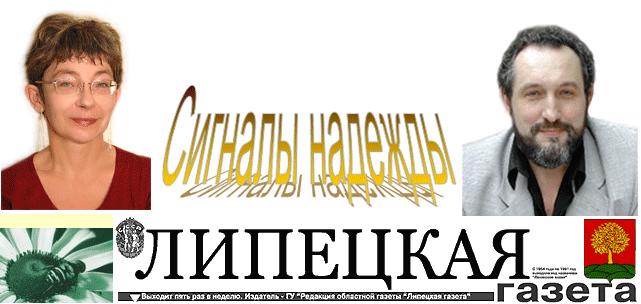 БЕСЕДЫ С ДОКТОРОМ ТЕМНИКОВЫМ   Вам крупно повезло, если у вас или ваших близких не возникало ситуации, когда представители официальной медицины разводят руками и говорят, что реально помочь ничем не могут. Тогда люди и начинают искать "бабушек", травниц, экстрасенсов и других "народных целителей". Что делать, утопающий хватается за соломинку. Кому-то везет, и он действительно находит исцеление или хоть облегчение, а кто-то бесконечно путешествует от одной "ясновидящей" к другой, теряя деньги, но не надежду выздороветь. Однако хочу рассказать вам не о знахаре, а о дипломированном враче Геннадии Яковлевиче ТЕМНИКОВЕ. Живет в Москве. Если перечислять все его звания и регалии, на газетной полосе не хватит места. Да и не в званиях дело. Дело - в уникальном методе доктора Темникова. И в уникальных результатах, которые он получает. Волей случая, а точнее - судьбы, мне в руки попали видеокассеты, где не только демонстрируется его работа с пациентами, но и сами они рассказывают о "чудесах" исцеления. Онкология, постинсультные состояния, тяжелые формы диабета, рассеянный склероз... Перечислить все заболевания, которые способен вылечить Геннадий Яковлевич, нереально.- Только вот слово "чудо" здесь неуместно. То, что я делаю, к чудесам никакого отношения не имеет. Равно как и к ауре, подключению к космосу и "латанию" энергетических дыр. Впрочем, и к медицине, как таковой, тоже. Я называю этот метод информационной психотехнологией. Его суть - в устранении негативных информационных сигналов, которые идут от больных органов.- Геннадии Яковлевич, все-таки давайте начнем с самого начала. Каким образом вы, студент Томского мединститута, вдруг вышли на разработку этого метода?- Это было на третьем курсе. Еще до пальпации пациента я вдруг почувствовал рукой некие сигналы, идущие от больного органа. Причем, чем сильнее была патология, тем более сильными были и сигналы.- А вы говорите, что в этом нет ничего уникального. Стало быть, вы изначально обладали какой-то удивительной способностью чувствовать то, что другим не дано...- Ничего подобного. Просто вы сами никогда не пробовали это делать. Немного опыта, тренировки, и любой человек, подчеркиваю: любой, начинает чувствовать эти сигналы. Для этого не надо быть экстрасенсом.- А где гарантия, что, получив негативные сигналы, я не заполучу вместе с ними и заболевание?- А наивно думать, что если вы не подносите руку к больному органу, то никакого информационного обмена не происходит. Он все равно есть. Просто мы пока с вами не знаем, как негативная информация от, скажем, больного сердца влияет на сердце здоровое.- Хорошо, вернемся в годы вашей молодости. Вы начали в буквальном смысле слова на расстоянии диагностировать пациентов. А что было дальше?- А дальше начались странные вещи. От некоторых больных я получал явную информацию об онкологическом заболевании, инфаркте или инсульте. Однако обследования ничего не показывали. Можете представить себе мою растерянность! И только когда через два года у этих людей были обнаружены названные мною болезни, я понял, с чем столкнулся: с ранней, предварительной диагностикой.- И что можно сделать в таком случае? Бессмысленно оперировать то, чего нет. Нелепо принимать сильные сердечные препараты при хорошей ЭКГ...- В том-то и дело. Тут возможно лишь одно: устранить этот негативный сигнал, чтобы заболевание вообще не возникло в будущем.- И все-таки для меня остается загадкой: что происходит с тяжело больными людьми? Почему вдруг исчезают раковые опухоли, нормализуются анализы крови, проходят воспалительные процессы...- ...на глазах заживают раны, за считанные секунды проходит боль. Почему? Потому что с помощью определенной методики я "стираю" негативный информационный сигнал. Ведь транслировать возможно и позитивные сигналы. Можете называть это перепрограммированием. Методика эта очень проста. И овладеть ею может любой. Человек способен помочь и самому себе, и окружающим.- А бывают случаи, когда вы бессильны?- Бывают. Это когда по какой-то причине я не ощущаю информационного сигнала. Тогда и делать ничего не могу. Но у меня был очень интересный случай. Я проводил семинар по своей методике в Белграде, и ко мне обратилась женщина с раком легкого. Я начал проводить диагностику и обнаружил, что не воспринимаю негативный сигнал. Мне пришлось отказать этой женщине в помощи. Но что вы думаете? Она прошла мои курсы и через несколько месяцев пришла ко мне и сказала, что абсолютно здорова. Она сама сумела "стереть" у себя эту опухоль. Да у меня масса учеников, которые показывают результаты ничуть не хуже моих! Уже после одной лекции они могут в течение десяти секунд снимать боль. Собственно, свою главную задачу я вижу в том, чтобы обучить людей самоисцелению. Причем каким-то основным приемам можно обучить даже через публикации в газете. Например, в вашей. Может быть, мы это сделаем?- А вам не жаль вот так, "задаром", раздавать свой метод?- А вот если вы еще раз вдумаетесь в суть моей теории, то поймете: чем больше вокруг вас будет здоровых и счастливых людей, тем лучше будет вам. Негативных-то сигналов транслироваться вокруг будет меньше.- Большое спасибо, Геннадий Яковлевич. Не сомневаюсь, читатели будут с нетерпением ждать ваших практических советов в газете.ЭТИ ВОЛШЕБНЫЕ, ЭТИ ЦЕЛЕБНЫЕ СЛОВАИтак, мы публикуем обещанное продолжение беседы с доктором Геннадием Темниковым. Сам он признается, что ставит перед собой почти нереальную задачу: в рамках газетной статьи дать читателям эффективные "информационные рецепты". Однако убежден: он сумеет помочь, если люди будут внимательно вчитываться в его рекомендации.- Начнем с того, что мой метод называется "Диагностика и коррекция негативных информационных состояний человека". А поэтому использовать мы с вами будем силу слова как носителя информации. Многие заболевания - будущие или настоящие - формируются так называемой негативной программой. Помните, я в прошлом интервью говорил, что больные органы транслируют негативную информацию? Так вот, "подцепить" негативную программу вы можете где угодно. И как с ней бороться? Правильно, только с помощью другой, позитивной, программы.- И эта программа будет зашифрована в определенных словах?- Не спешите. Мой метод достаточно прост, но разбираться в нем надо постепенно. Человек информационно "триедин". Мы воспринимаем информацию в виде ощущений, для этого у насесть пять органов чувств. Читатель воспринимает информацию, читая это интервью, хотя ощущения у него при этом могут быть минимальными и самыми обыкновенными. Зато интенсивно работает сознание, перерабатывая получаемую эту самую информацию. И, наконец, информация существует в виде состояния. Вот постарайтесь ответить на вопрос: "Что такое состояние?"- Ну, в нескольких словах это очень трудно...- Тем более что вы должны найти отличия от ощущений и от сознания. Хотя состояние мы чувствуем, особенно - негативное. Люди пытаются от него отвлечься самыми разными способами,но это не всегда помогает. Так что негативное состояние может длиться месяцами или годами. Хотя, конечно, каждый стремится, чтобы у него возникло состояние позитивное, которое тоже может длиться очень долго. Понятно, я всем вам этого желаю! Радости, физического и материального благополучия, любви, счастья. Разумеется, такие состояния не похожи на горе, болезни, уныние. А вот теперь запомните аксиому: с точки зрения "информационного триединства" состояние - это и есть программа! Как и состояние, программа может быть позитивной или негативной.- Что ж, аксиому надо принимать как данность, без сомнений и доказательств - это мы еще со школы знаем. Но что же нам делать с вашими "состояниями"?- А теперь - "Тишина в студии!" Когда вы приступаете к практическим информационным упражнениям, очень важно, чтобы вам никто не мешал. Создайте для себя наиболее благоприятные, комфортные условия. Не пугайтесь информационного разнообразия, поскольку вам потребуется настроиться всего на СЕМЬ СОСТОЯНИЙ и создать семь коррекционных программ. "Настроиться" - это значит вспомнить, воспроизвести их в своей памяти. И каждое из этих состояний необходимо будет НАЗВАТЬ одним СЛОВОМ, как бы "закодировать" его.- Эти слова надо подбирать по какой-то ассоциации или просто ждать "озарения"?- Ни в коем случае! Это должно быть абсолютно абстрактное слово. Правило первое: не называть ваши будущие рабочие программы словами, которые используются в повседневной жизни. Правило второе: никогда и никому не рассказывать о том, как ваши коррекционные программы называются. В случае необходимости вы будете ВОСПРОИЗВОДИТЬ НАЗВАНИЯ этих состояний только молча, мысленно. И лишь в таком случае будет эффект от информационной помощи.- Не томите: что же это за семь состояний?- Первое состояние, которое вам необходимо вспомнить, оно же станет вашей будущей коррекционной программой, - это ЛЮБОВЬ. Здесь ничего сложного нет: Каждый человек испытывал или испытывает это чувство. Причем не важно, кого вы любите или любили: родителей, девушку, "партию и правительство", свою собаку или все человечество. Важно ВСПОМНИТЬ и ЗАФИКСИРОВАТЬ в памяти это состояние, закодировав его, как я уже говорил. И это будет ваше первое волшебное слово. А теперь вспомните противоположное состояние, которое вы индивидуально переживали, возможно, чаще, чем любовь, - это НЕНАВИСТЬ или АГРЕССИЯ.- Вот убейте, а я не могу вспомнить, чтобы кого-нибудь в жизни люто ненавидела...- Ну не прикидывайтесь ангелочком с крылышками. А в какое состояние вы приходите, видя, пусть по телевизору, как террористы расстреливают детей? А если на ваших глазах какой-то подонок мучает собаку или котенка? Любой человек может извлечь из своей памяти подобное состояние. Припомнили? Закодировали? Согласен, это негативное состояние, но мы-то с вами превратим его врабочее. Поверьте, бывает много ситуации, когда именно такая программа приводит к самым позитивным результатам. Например, раковые клетки, болезнетворные микробы и вирусы исчезают из организма, когда мы молча и мысленно произносим это второе "волшебное" слово.- Если я правильно поняла, то двух этих диаметрально противоположных состояний мало для того, что бы оказать помощь себе или ближнему?- Конечно. Я ведь недаром условно называю эту методику "Семь волшебных слов". Нам понадобится еще пять состояний и, соответственно, коррекционных программ. Третья программа, ккоторой вы должны будете подобрать код или слово, связана с состоянием ВОССТАНОВЛЕНИЯ или РЕМОНТА. Дайте волю своим воспоминаниям! Не важно, что вы ремонтировали или восстанавливали: автомобиль, велосипед, а может, клеили обои или красили полы. Конкретика здесь абсолютно не важна. Теперь, "отзываясь" на это третье "волшебное слово", будет восстанавливаться слизистая желудка, поврежденная при язвенной болезни, начнут исчезать нарушения сердечного ритма, регенерировать повреждения хрящевых поверхностей суставов или межпозвоночных дисков. Итак, нам осталось разобрать еще четыре состояния или четыре коррекционные программы. Но об этом - в следующей беседе.   P.S. Догадываюсь: среди читателей есть скептики (и я готова их понять), которым методика Темникова кажется слишком простой, а стало быть, сомнительной. Какие, мол, там состояния, какие слова, если речь идет о тяжелейших заболеваниях, от которых и лучшие лекарства не помогают. Но, наверное, стоит все-таки вспомнить опыт народа, который говорит, что слово лечит. Право же, это отнюдь не фигуральное выражение. Положительное программирование существовало уже в те времена, когда и понятий "информация", "программирование" еще не было. Впрочем, если бы самый завзятый скептик увидел хотя бы нескольких человек, которым Темников помог, избавив от болезни крови или ракового заболевания, он бы, я думаю, отбросил избыточное недоверие. Надеюсь, что, познакомившись с началами данной методики и испытав ее на себе и своих близких, многие убедятся: да, действительно, мы способны сами бороться с нашими болезнями, И побеждать их. До следующей беседы!БУДЬТЕ ВНОВЬ МОЛОДЫМ И КРАСИВЫМ!   Когда оказываешься случайным свидетелем телефонного или, так сказать, очного разговора Геннадия Яковлевича Темникова с очередным пациентом, невольно возникает ощущение, что произошло какое-то чудо, что-то такое, чему невозможно найти объяснение в круге наших привычных представлений о лечении тяжелых заболеваний. Пишу это, заранее зная, что доктор Темников будет недоволен таким признанием, - для него-то все совершенно ясно и очевидно. Ну, а что бы вы подумали, уловив обрывок реплики: "Так где именно исчезли метастазы? Очень хорошо. После очередного обследования обязательно позвони". Или выслушав лаконичный комментарий Геннадия Яковлевича: "От этой женщины отказались в Германии. Случай тяжелый: локализация метастазов в глазу. Но вот, уже телевизор смотрит". А если бы вы еще увидели счастливое лицо этой женщины... Геннадий Яковлевич любит повторять: "Это все элементарно!" Впрочем, сам же периодически добавляет: "Все кажется таким легким, а ведь на это ушли долгие годы работы..." Однако я понимаю, что злоупотребляю терпением читателя, который ждет продолжения практических советов доктора Темникова. Итак...- В прошлый раз мы с вами остановились на третьей программе - ВОССТАНОВЛЕНИЯ или РЕМОНТА. Надеюсь, вы уже подобрали к этим программам кодовые слова. Тогда продолжим. Четвертая программа или четвертое состояние - это СТИМУЛЯЦИЯ или АКТИВИЗАЦИЯ. Ну придумывайте быстрее четвертое волшебное слово!- Извините, Геннадий Яковлевич, но лично у меня что-то никаких ассоциаций не возникает...- Вот уже ошибка: я же говорил, что искать надо не ассоциации, а "вспоминать" внутреннее состояние. И вы наверняка переживали его не единожды. Вам, что, никогда мама не говорила:"Бросай валяться, быстро вставай, нам надо очень много сделать!"? Вы никогда не участвовали в школьных соревнованиях, когда вам непременно надо было мобилизовать все силы, чтобы кого-то догнать и обогнать? Вот и вспоминайте эти состояния! Вспоминайте и называйте их, обозначайте словом. Теперь, когда вы его мысленно произнесете, в вашем организме произойдут в точности такие же перемены: если физиологические процессы были "неактивными", "замедленными", "вялотекущими", немедленно произойдет активизация. Потому что каждая коррекционная программа находит свою "точку приложения".- Вот я прослушала ваш рассказ об этих четырех программах. Может быть, их уже вполне достаточно для решения проблем?- А вы знаете, на самом первом этапе у меня и были только четыре эти программы. Я с ними работал и получал очень неплохие результаты. Но... встречались случаи, выходившие за рамкидействия этих программ. И тогда родились еще три. Снова говорю "и тогда родились", хотя, чтобы найти их, потребовались годы. Так вот, три оставшиеся программы связаны с состоянием нашего физического развития. Пятую программу я условно назвал УНИВЕРСАЛЬНОЙ МАТРИЦЕЙ. Непонятно звучит? Но, конечно, закодированная информация должна быть понятна нашему организму. Причем это совсем несложно. Правда, есть вариант ошибки. Что большинство людей понимает под "физическим развитием"? Бег трусцой по утрам, занятия в тренажерных залах, плавание в бассейне. И все это не то.- Представьте, я всегда была убеждена, что физическое развитие - это крепкие мускулы и подтянутый живот, что достигается ежедневной муторной зарядкой...- Но нам-то нужно совсем другое состояние. Один мой приятель сказал: "Раньше я был молодой и красивый, а теперь просто красивый". Улавливаете разницу? Да! У каждого из нас такое состояние - "молодой и красивый" - было, но у подавляющего большинства осталось в далеком прошлом. Ну-ка, "вытягивайте" это состояние из своего прошлого! Вспоминайте этот период, когда у вас было ощущение, что вам практически все под силу. Как правило, он находится между 18 и 21 годами. Это период вашего совершеннолетия и молодости. Но если кто-то именно в это время чем-то хронически болел, тогда надо найти в своем прошлом отрезок, когда он был молод, красив, здоров. Срочно "вспомните" это состояние и назовите его пятым волшебным словом. Знаете, что произойдет? Вы создадите для себя "ИНФОРМАЦИОННЫЙ ЭЛИКСИР МОЛОДОСТИ". Такая программа обладает омолаживающим эффектом, и в результате ее практического применения многие патологические процессы разворачиваются вспять!- Эта программа эффективна и для мужчин, и для женщин?- Эта - да. Потому я и назвал ее "универсальной матрицей". Но, естественно, человек - существо не бесполое. И физическое совершенство женского организма отличается от физического совершенства организма мужского. Поэтому нам никак не обойтись без еще двух программ. Назовем их условно МАТРИЦЕЙ ИДЕАЛЬНОГО МУЖЧИНЫ и МАТРИЦЕЙ ИДЕАЛЬНОЙ ЖЕНЩИНЫ. Как вы догадываетесь, у мужчин и у женщин эти состояния будут разными. Их тоже надо "вытащить" из памяти и закодировать определенными словами. Эти слова будут влиять на решение чисто мужских или чисто женских проблем. Вот теперь вы уже определенным образом вооружены, если внимательно слушали, читали и выполняли в точности все то, что я говорил. А при следующей встрече мы поговорим о практическом применении этих коррекционных программ.   P.S. He скрою, даже у меня, непосредственной свидетельницы "чудесных" исцелений, кажущаяся простота метода доктора Темникова вызывает в душе бурю сомнений: неужели все это "работает"? Неужели воспользоваться этим может, как говорит Геннадий Яковлевич, практически любой человек? Но есть доказательства в виде сотен писем, чьи авторы уже "опробовали" этот метод на себе и своих близких. И получили положительные результаты. Потому что за кажущейся простотой не "чудо", а действительно долгие годы поисков и прозрений.   Кстати, даже иные из моих друзей, коллег не без скептицизма читают интервью с Темниковым и спрашивают: а ты уверена, что это не какое-то шарлатанство? С чего ты так рекламируешь его "волшебные слова"? Ну что тут ответишь? Во-первых, я не рекламирую, а пытаюсь познакомить читателя с методикой, чей создатель в данном случае не преследует коммерческих целей, поскольку предоставляет шанс людям самостоятельно бороться с недугами. Во-вторых, не прикидываясь специалистом, я не берусь объяснять подробно теоретические основы и механизмы темниковского подхода. Я просто вынуждена верить своим глазам и ушам, ибо, повторюсь, я видела и слышала тех, кто именно благодаря моему собеседнику, а иногда - лишь следуя его рекомендациям, избавился от страшных болезней. В-третьих, давайте уж признаемся: если врачи беспомощно разводят руками и сочувственно смотрят на безнадежного пациента, что ему остается? Выбор невелик: или в отчаянии ждать последней беды, или не сдаваться и искать альтернативу. Думаю, альтернативные способы возвращения здоровья все-таки предпочтительнее. А доктор Темников предлагает именно это. И главное - его метод дает убедительные результаты...АТАКА НА БОЛЬ   Не сомневаюсь, что многие читатели, следящие за публикацией бесед с доктором Темниковым, ждут рассказа о том, как же его метод применять на практике. Надеюсь также, что те из вас, кто заинтересовался этим методом, уже успели найти и закодировать для себя все семь состояний, которые начнут теперь "работать" как коррекционные программы. Итак, мы снова встречаемся с Геннадием Яковлевичем Темниковым. Я рискнула начать с вопроса, который возник у ряда читателей: почему о словах, которыми закодированы состояния, нельзя никому говорить, почему их нельзя брать из обиходного словаря? Доктор объяснил это так: - Подумайте сами: это ваши и только ваши "волшебные слова", ими зашифрованы специальные программы. Зачем же вам получать эти "команды" от кого-то постороннего, происходит это сознательно или случайно? А теперь давайте вместе просто слушать и учиться.- Сегодня я расскажу, как пользоваться программами. Опять-таки примите как аксиому: информацию с одного места в нашем организме на другое переносит ВНИМАНИЕ. Предположим, у вас где-то появилась боль. Попробуйте сначала, не отвлекаясь от боли и не принимая анальгетики, сделать следующее.Действие первое: ВНИМАНИЕ на боль.Действие второе: ВНИМАНИЕ на то место, где у вас хранятся "семь волшебных слов". Допустим, вы выбрали первую программу. Молча и мысленно произнесли ЭТО СЛОВО.Действие третье: снова ВНИМАНИЕ на боль. Если она не исчезает после трех-четырех минут, берите следующую программу.- А можно заранее угадать, какую именно программу надо "включить"? Допустим, случился приступ гастрита, значит, надо задействовать, допустим, "Восстановление и ремонт"?- Все очень индивидуально, и вы вряд ли заранее угадаете, какая именно программа будет вам помогать в том или ином случае. Пробуйте, вы обязательно найдете свой "информационный рецепт"!- А если мне надо помочь кому-то из близких, я тоже должна просто сосредоточить внимание на том месте, где у него возникла боль?- Чтобы помогать другому человеку, необходим информационный контакт. Если его не будет, значит, и результатов не будет. Попробуйте на расстоянии над тем местом, где у человека болит, подержать руку. Неважно, что вы почувствуете: тепло, холодок, что-то вибрирует, покалывает, "как ветерок дует"... Все это тактильная информация, с которой надо поработать.Действие первое: ВНИМАНИЕ на свои ощущения.Действие второе: ВНИМАНИЕ на то место, где вы храните "семь волшебных слов". Вы выбрали, например, третью программу, мысленно произнесли ЭТО СЛОВО.Действие третье: ВНИМАНИЕ на свои тактильные ощущения. Если они не ослабевают через три-четыре минуты, выбирайте другую программу, пока не найдете для своего пациента "индивидуальный информационный рецепт"! Когда "рецепт" найден правильно, и ваши ощущения и болевая симптоматика начнет исчезать через три-четыре минуты.- Ну, а если мне сложно "работать" на расстоянии?- Можно и не на расстоянии. В этом случае вам придется непосредственно прикоснуться к тому месту, где у человека патология. Ощущение при непосредственном прикосновении у вас имеется? Всегда! Теперь - это информация, необходимая для оказания помощи. Схема таже.Сначала - ВНИМАНИЕ на свои тактильные ощущения.Затем: ВНИМАНИЕ на то место, где у вас "семь волшебных слов". Выбрали программу, молча, мысленно произнесли ЭТО СЛОВО.И наконец - вновь ВНИМАНИЕ на свои тактильные ощущения.Правда, в данном случае сложно почувствовать, что информационный контакт слабеет, что негативная информация стирается под воздействием вашей программы. Не беда! Просто интересуйтесь у пациента, чувствует ли он облегчение через три-четыре минуты. Если нет - обновляйте программу. ОБРАТНАЯ СВЯЗЬ все равно существует! Болевая симптоматика начнет исчезать, а воспаление или отек будут уменьшаться прямо под вашими руками. И другие нарушения могут быстро подвергаться ОБРАТНОМУ РАЗБИТИЮ. Например, останавливается кровотечение, закрываются раны, снижается температура, нормализуется сердечный ритм, понижается артериальное давление. Все очевидно, все под диагностическим контролем эффективности работы той или иной программы! Еще раз напомню: если нет эффекта через три-четыре минуты - обновляйте программу.- А сколько времени надо держать руку над больным местом или непосредственно на нем, если наступает улучшение?- Не больше десяти-пятнадцати минут в каждом месте, где дает себя знать физическое неблагополучие. С тяжелыми пациентами такие сеансы надо проводить ежедневно до полной нормализации. Если же ситуация не угрожающая, то один раз в неделю в течение одного месяца.   P.S. Вот мы с вами и получили практические рекомендации, а стало быть, можем начинать осваивать метод доктора Темникова. В нашей семье мы уже попробовали. Моя мама едва успела "закодировать" первую программу, как исключительно с ее помощью сняла у себя боль в спине от остеохондроза. Сами понимаете, после этого она немедленно зашифровала остальные шесть программ. Буквально через пару дней она точно знала, какие две программы помогают ей очень быстро снимать суставные боли. Отец провел другой эксперимент: проснувшись рано утром и с тоской думая о том, как же не хочется вставать и под дождем идти на работу, он "включил" "универсальную матрицу". И что бы вы думали? Вскочил, как подросток, с ходу подтянулся на турнике десять раз (это в его-то 72 года!) и с огромным удовольствием отправился под осенний дождик, предвкушая дополнительную разминку при быстрой ходьбе. Дошло до курьеза: мы уже ждем очередной магнитной бури, когда у мамы повышается давление, чтобы попробовать снять его при помощи программ, а не всякими там адельфанами и кристепинами. Попытайтесь, и у вас тоже обязательно получится! А наши беседы с доктором на этом не заканчиваются - вас ждет еще немало любопытного.   P.P.S. Если у вас возникают вопросы по поводу этих бесед, если вы испытали на себе и близких метод Темникова и хотите поделиться первыми результатами, напишите в редакцию. Наш адрес: 398005, г. Липецк, ул. Московская, 83. Редакция "Липецкой газеты".КОГДА ВАША КОМАНДА ВЫИГРЫВАЕТ?   Признайтесь, вы думали, что доктор Темников поведал вам уже все свои "секреты"? На самом деле мы еще только бегло заглянули в мир "информационных рецептов" и "психотехнологий". Надеюсь, большинство из вас не просто любопытства ради проглядывали эти публикации, а попытались применить рекомендации доктора на деле. Если же нет, то срочно начинайте бороться с собственной ленью. Если вам, конечно, хочется располагать такой "домашней скорой помощью" для себя и своих близких. А заодно экономить на лекарствах, которые все время дорожают. А может, вы не уверены в собственных силах? Тогда смею вам напомнить утверждение Геннадия Яковлевича: среди его учеников не было таких, кто не мог освоить его метод. Так что немедленно приступайте! А мы пока продолжим...- Да, друзья мои, названия ваших рабочих состояний могут быть какими угодно. Только вы будете знать, что означают непонятные для другого человека "буквосочетания". В обыденной жизни слова могут вызывать вполне закономерные реакции. Недаром же говорят, что "этим методом" можно и ранить, и даже убить. Например, "ятрогения" - известное заболевание, вызванное неосторожным словом врача. Так мы, люди, устроены. Мозг воспринимает слово как команду к последующим действиям и мгновенно открывает пред вашим взором все ассоциативные связи, выводит на разные состояния. Сказали обидное - одна реакция, похвалили - другая.- А если кто-то из знакомых начинает при встрече "лезть в душу": "Ты что так плохо выглядишь? Ты почему такая грустная?" - это тоже своего рода негативное программирование?- Да. Причем вы можете отвечать неискренне или делать вид, что "все нормально". Но команда в виде вопроса уже прозвучала! Значит, мгновенно выстраиваются информационные связи между вашими, скажем так, не совсем благополучными делами или самочувствием и тем человеком, который "в душу лезет". Безусловно, некоторые умудренные жизненным опытом граждане используют разные так называемые "средства защиты от сглаза". Например, отвечая любопытствующим, держат в карманах "комбинацию из шести пальцев", а на вопрос "Как здоровье?" иногда даже вслух произносят "Не дождетесь!"- Ну, это все "доморощенные способы", а наверняка у вас есть свой...- Я рекомендую в этих случаях использовать другой "рецепт". Метод называется "ЗАЩИТА ОБРАЗА". Прежде чем вынужденно отвечать на нежелательные для вас вопросы, раскрывать душу или отмахиваться от любопытных общими фразами типа "ничего", "просто так", "все нормально", вставьте между вопросом и вашим ответом какое-либо слово, не связанное с тем, о чем спрашивают. Можно вместо слова использовать любой нейтральный образ или "картинку". Неважно, будет ли это "цветок", "сковородка", "белый медведь", "крокодил" или "рыбка золотая". Установив такую защиту, вы внесете некоторую дезинформацию в негативную программу, идущую от человека к человеку, предоставляя ей "искаженный адрес".- И каковы должны быть результаты?- Если сегодня для защиты всего, что вам дорого, вы заготовите "такие слова" или "такие картинки" и будете способны их применить, то завтра убедитесь в том, что желающих с нездоровыми целями влезть в ваши "внутренние дела" станет значительно меньше. Такой "рецепт" приводит к эффективной информационной профилактике осложнений при любых заболеваниях и позитивно влияет на происходящие вокруг вас события.- А если у меня ничего конкретно не болит, а чувствую я себя из рук вон плохо, если "плохое настроение" и "все на свете раздражает"?- Да, такие состояния бывают, и на лекциях меня часто спрашивают: "А как быть, если плохо до такой степени, что жить не хочется", "если на душе кошки скребут или камень лежит?" Выясняют, что делать при хронической депрессии или ином негативном состоянии, какие программы надо применять и куда их "вставлять". Спрашивают, между чем и чем смещать внимание? Какое действие первое, какое второе? Итак, отвечаю.Действие первое:чтобы изменить неблагополучие, в первую очередь его надо НАЗВАТЬ СЛОВОМ или "закодировать".Действие второе:молча и мысленно произнесите код вашего негативного состояния или программы.Действие третье:сместите внимание на то место, где у вас хранятся "семь волшебных слов". Допустим, вы выбрали название первой программы.А далее - действие четвертое: снова смещаете внимание на название негативного состояния, молча и мысленно произносите его. Если не наступает облегчения, через несколько минут, если камень с души не спадает, депрессия не уходит, обновляйте программу. Просто молча и мысленно произнесите второе, третье "волшебное слово". Тем самым вы найдете "индивидуальный информационный рецепт", который окажется сильней, чем успокаивающие медикаменты. Более того, ваша коррекционная программа повлияет на негативные события, которые неразрывно связаны с депрессией, отчаянием, неуверенностью, горем или страхом.- Что значит - повлияет?- Я обнаружил это с помощью личного опыта. Когда проникаешься проблемами пациентов, когда "до слез" все принимаешь близко к сердцу, то потом, после того, как работа закончена, сам чувствуешь себя совершенно "раздерганным". Естественно, я сразу старался привести себя в норму и начинал работать уже над своим негативным состояниям. И что неожиданно обнаружилось? Моя "работа над собой" приводила к позитивным изменениям в ситуации человека. Его "вдруг" начинал любить начальник, ему предлагали неожиданную помощь, короче, негативная ситуация сама собой разрешалась. Один мой ученик рассказал совсем уж необычный случай. Он заранее очень нервничал перед матчами, в которых участвовала его любимая команда. Начал сам "убирать" это негативное состояние. И теперь он утверждает: если он "поработает над собой" перед матчем, команда выигрывает. Не поработает - проигрыш. Хотите - верьте, хотите - нет. Одно могу сказать вам твердо: убирая свое "негативное состояние", вы меняете ситуацию и события вокруг себя к лучшему.Итак, вы получили от доктора Темникова еще один жизненно важный "рецепт". За вами остается свобода выбора, применять его или нет. Впрочем, всем ведь хочется быть здоровыми и счастливыми, а вовсе не наоборот. Так какой смысл медлить? Дерзайте, и у вас все получится!АНТИВИРУСНАЯ ПРОГРАММА НУЖНА НЕ ТОЛЬКО КОМПЬЮТЕРУ…   Как известно, дорогу осилит идущий. Применительно к нашим беседам эту пословицу можно перефразировать: результаты будут у того, кто серьезно изучил рекомендации доктора Темникова и, главное, начал заниматься. У меня на глазах два нагляднейших примера. Мама буквально сразу закодировала все программы и стала их опробовать. Теперь она за десять минут снижает себе артериальное давление со 190 на 90 до 140 на 70. Без всяких лекарств. Померяла вечером, отложила тонометр, "поработала над собой" и спокойно легла спать. Причем заметьте: если бы она так резко и быстро снижала давление медикаментами, ей было бы очень плохо - вам это любой врач подтвердит. А тут - никаких негативных реакций. А вот отец "интереса ради" закодировал только "Универсальную матрицу" и... убедился в ее мощной эффективности. Правда, на этом и успокоился. Сейчас мается с обострением гастрита, но кодировать остальные программы - лень. На мои увещевания один ответ: "Да ладно, попью алмагель, все пройдет". Как говорится, вольному - воля... Но для тех, кто читает диалоги с Темниковым не просто "интереса ради", мы продолжаем.- Геннадий Яковлевич, в нашей обычной будничной жизни мы можем подвергаться негативному программированию?- Конечно, и это не теория, а практика. Почти ежедневно можем наблюдать за тем, как осуществляется негативное программирование. Чтобы навредить, программа должна записаться в информационных центрах организма. Для этого надо прервать, так сказать, любое функционирующее в данный момент состояние или функцию органов. А в момент перерыва вставить негативную или паразитическую информацию.- Пока не очень понятно. Можно привести пример?- Пожалуйста. Вы смотрите телевизор, но на самом интересном месте вас прерывают рекламой. Зачем? Для того, чтобы рекламная продукция вклинилась в СОСТОЯНИЕ ЗАИНТЕРЕСОВАННОГО ВОСПРИЯТИЯ. Программирование с использованием 25 кадра запрещено, а здесь никаких запретов нет! Значит, в следующий раз, когда вы будете находиться в том же состоянии, информация о рекламе начнет воспроизводиться. У специалистов по нейролингвистическому программированию (НЛП) такая технология называется "прерванным патерном". Мудрено звучит? В народной медицине это называется "обурочением". Я считаю это название более подходящим.- С навязчивой рекламой каждый "борется" как может - кто выключает звук и уходит из комнаты, кто подсознательно "ставит защиту", а кто-то действует от противного: раз рекламируют, покупать не стану. А еще примеры из наших будней?- Все знают, что сон - лучшее лекарство. Сколько раз и каким образом у вас его прерывали? С какой информацией этот перерыв связан? Негативные эмоции тут как тут. Получается вариант самопрограммирования. Может, например, именно с функцией органов пищеварения связана программа "не очень хорошо", влияющая на состояние ваших дел на работе? А на здоровье ваших родных или близких? Только ложку ко рту поднес - звонок по телефону, стук в дверь, вопросы, на которые ни раньше, ни позже надо отвечать. Следовательно, каждый раз, когда вы сядете за стол, паразитическая или негативная информация будет включаться. И вот человек начинает искать "порчу", "сглаз", "родовое проклятье", снимать все это неизвестно чем... А произошло-то совсем другое...- Выходит, пословица "когда я ем, я глух и нем" имеет куда более глубокий смысл, чем мы думаем. Так что же делать?- Убрать надо эту чужеродную информацию из функций любых органов или состояний, вот и все! Устраняем подобное подобным. Для чего создаем так называемую УНИВЕРСАЛЬНУЮ АНТИВИРУСНУЮ ПРОГРАММУ.- А какие "цели" преследуют негативные программы?- Несмотря на разнообразие и различные "места жительства" в человеческом организме, все негативные программы "преследуют" три "цели": первое - вызывать заболевания, второе - формировать материальные проблемы, третье - создавать духовное неблагополучие, провоцировать негативные события или несчастья. А я хочу, естественно, иного. Хочу, чтобы вы были здоровыми, богатыми и счастливыми! Понятно мое состояние? И у вас ведь имеется такая же цель? Прекрасно! Вот и закодируйте ее следующим "волшебным словом". Программа будет включать в себя три позитивных состояния, но вызываться всего одним словом.- А как и когда им пользоваться?- Во всех случаях, когда вас прерывают, молча и мысленно произносите его, и все. Не забывайте это делать, когда вас внезапно разбудили, когда "застревает" кусок в горле. Вспомните кодировку программы, а потом глотайте. Вот вы собираетесь уходить, а на пороге вас "обурочевают" или задерживают самым обыкновенным образом: "Постой, погоди, забыл(а) тебе что-то еще сказать!" Замерли с поднятой ногой или протянутой к дверной ручке рукой, вспомнили восьмое "волшебное слово", только тогда можете повернуться и выслушать "последние наставления". Теперь, когда вы будете находиться в состоянии заинтересованного восприятия, либо употреблять пищу, либо спокойно спать, возможно, удача начнет вам сопутствовать. Но самый первый результат, который вы заметите завтра, если сегодня создадите такую программу, будет заключаться в том, что желающих вас прерывать станет значительно меньше. В этом случае можете потренироваться перед телевизором. Конечно, от этого программа телепередач не поменяется, но состояние своё "почистите" основательно.   P. S. И опять-таки вы ошибаетесь, если думаете, что доктор Темников сообщил вам вкратце уже все, что хотел. Вы научились "успокаивать" свои суставы, снимать головную боль, понижать давление? Замечательно! А если головная боль и давление вызваны не патологическими изменениями в организме, а какими-то событиями в вашей личной жизни? Если начальник - самодур, но начальника, как известно, не выбирают? Каждый день снимать давление? А если пьет муж или сын, то куда от этой "головной боли" денешься? Об этом - в следующих беседах...ЧТО НЕ СНИЛОСЬ МУДРЕЦАМ?   В редакцию нашей газеты приходят письма, в которых читатели задают вопросы доктору Темникову: у кого-то что-то не получается, кому-то не все понятно. Эти вопросы мы непременно передадим Геннадию Яковлевичу и после завершения публикации бесед попросим его ответить на страницах "ЛГ". А пока что не стоит опускать руки и с ходу говорить: "У меня ничего не выходит!" Все мы с вами прекрасно понимаем, что при овладении новым методом необходимы практика и ежедневные тренировки. У одного результаты появились сразу, другим надо еще поработать. Так что продолжаем...- Я все-таки еще раз повторю: самые обыкновенные люди без какого-то дара свыше могут успешно следовать моим предшествующим рекомендациям. Многие, думаю, в этом уже убедились. Однако некоторые ваши возможности до сих пор остаются не реализованными. Так что продолжаем учиться. Теперь вам предстоит познакомиться с технологией "ДИАГНОСТИКИ И КОРРЕКЦИИ НЕГАТИВНЫХ СОБЫТИЙ". Это также доступно любому человеку.- Может, сперва стоит коротко повторить пройденный материал? Тем более что, судя по письмам читателей, они не все успели усвоить...- Давайте. Вспоминайте, как удавалось нормализовать негативное состояние? Назвали, например, бессонницу одним каким-то словом, затем по очереди объединили это "нехорошее слово" с "волшебными словами" и - без всяких снотворных уснули. Или НАЗВАЛИ СВОЕ НЕГАТИВНОЕ СОСТОЯНИЕ, связанное с повышением артериального давления, с приступом бронхиальной астмы, с хронической депрессией, и в каждом конкретном случае, объединив его с коррекционным словом, без гипотензивных, бронхолитических или антидепрессивных препаратов добились великолепных результатов. Так было? Так! А еще вы пробовали оказать по таким "информационным рецептам" помощь не себе, а другим... Ведь иногда душа болит за ближнего больше, чем за себя. И вы помогали: называли СВОЕ СОСТОЯНИЕ СОПЕРЕЖИВАНИЯ каким-либо "соболезнующим словом" и снова объединяли его с одним из семи "волшебных слов". Тем самым и себя успокаивали, и ближнего приводили в норму...- А что при этом особенно важно помнить?- Всегда выполняем три, а не два действия! Допустим, врач поставил диагноз "вегетососудистая дистония по кардиальному типу" или "астеноипохондрический синдром". Такие научные названия пишутся в амбулаторных карточках или историях болезней... Но дело ведь не в диагнозе. Негативные состояния вы наверняка на собственной шкуре ощущали, и не один год, да еще не всегда при помощи медикаментов могли с ними справиться. Однако "переведем" научную терминологию на наш язык, назовем, например, "гемикранию" каким-то одним коротеньким "диагностическим словом". Затем, в момент приступа болезни, его молча и мысленно произносим. Потом молча и мысленно произносим "волшебное слово". И - снова "диагностическое". Вот и получается три действия, после которых происходит полная нормализация благодаря какому-то из семи "волшебных слов".- Вы говорите о быстром снятии боли. А что еще дает нам практика "информационной коррекции негативных состояний"?- В отличие от простого объединения "программы №1, №2, №3" и т.д. с болевой симптоматикой, эта практика дает нам ДОПОЛНИТЕЛЬНЫЕ ПОЗИТИВНЫЕ РЕЗУЛЬТАТЫ, Ничто, кроме оздоровления, быть не может, если бессонница, гипертонические кризы или приступы ишемической болезни связаны с патологическими процессами, протекающими только внутри человеческого организма. Но когда любое негативное состояние ПЕРВИЧНО ОБУСЛОВЛЕНО НЕГАТИВНЫМ СОБЫТИЕМ, то от такой коррекции получаются два эффекта: устраняются и боль, и отрицательное воздействие извне.- Простите, но нельзя ли чуть попроще, на конкретных примерах?- Почему, например, эта женщина так себя "ужасно чувствует", что никакой научный диагноз ее горе описать не в силах? И давление у нее, и головные боли, и бессонница. Всем понятно: муж-алкоголик или сын наркоман, или осталась одна с малолетним ребенком, а родной папочка к другой ушел... А она к тому же не читала наши публикации, не знает, что делать в безвыходной ситуации. Зато вы их читали. И старались помочь человеку, когда он вам на жизнь горькую жаловался. Вспоминайте, как. Называли свое "состояние сопереживания за ее жизнь ужасную" одним словом, верно? А затем объединяли его с "волшебными словами". И вам, и вашей "пациентке" стало легче.- А с чего бы это ей легче стало? Ну пройдет на какое-то время головная боль, а потом все равно вернется... Ситуация-то с мужем - пьяницей или сыном - наркоманом осталась...- А вот и нет! Муж ее "вдруг" пить бросает. Или сыночек одумается, согласится к наркологу пойти. Или покается, вернется блудный папочка. Только "вдруг" здесь ни при чем. Это ваша заслуга. С другой стороны, любой такую самокоррекцию может выполнить и убедиться: НЕГАТИВНЫЕ СОБЫТИЯ при помощи "информационных рецептов" устраняются без всякого замудренного "колдовства".- А что делать, если в данный момент все в порядке, а душа болит за будущее?- То-то и плохо. Если вы успешно справились с текущим и хроническим неблагополучием, а другие еще только готовятся выполнить мои рекомендации, то все равно повлиять на негативное событие мы можем, как будто бы лишь в тех случаях, когда несчастье уже случилось, беда уже пришла. А как быть, если сегодня все хорошо, но неизвестно, какая "бяка" ожидает в будущем? Пока я не давал вам на сей счет профилактических рецептов. Но они есть. И об этом пойдет речь в следующий раз.   P.S. Вы удивлены? Вам кажется, что обещание доктора уже за гранью возможного? Но не спешите с выводами. Собственно, что знаем мы о возможностях нашего мозга и в целом человеческого организма? Периодически то тут, то там возникают слухи о "чудесном" самоисцелении от рака при том, что врачи предрекали летальный исход через несколько месяцев. А то вдруг СМИ удивят рассказом, как в экстремальной ситуации человек продемонстрировал возможности, не поддающиеся объяснению с точки зрения научной физиологии. А как быть с пророчествами Ванги и других ясновидящих? Но если есть отдельные случаи, то должна быть и система. Поэтому я лично предлагаю прислушаться к доктору Темникову. В конце концов, если мы чего-то не знаем или не понимаем, это еще не означает, что такого не может быть.ДИАГНОЗ БЕДЫ   Итак, в прошлый раз доктор Темников остановился на самом интересном месте: можно ли предвидеть будущие неприятности, и если - да, то как? Согласна, звучит это совершенно фантастично, поверить невозможно, да и не тому нас учили в школах и вузах. Впрочем, может ведь мать на расстоянии почувствовать несчастье, которое в этот момент произошло с ее ребенком. А бывают и дурные предчувствия, которые, увы, сбываются. Случается и наоборот: из-за дурных предчувствий мы вдруг меняем уже принятое решение, а потом выясняется, что именно это и уберегло нас от беды или даже трагедии. В некоторых книгах я читала, что человек может развить в себе интуицию. Однако процесс это трудоемкий и длительный. Геннадий Яковлевич предлагает куда более простой метод, не требующий многочасовых ежедневных занятий и какого-то особого "дара ясновидения".- Для начала я предложу вам несколько элементарных упражнений, которые под силу любому. Упражнение первое, действие первое. Создали для себя условия, чтобы никто не мешал, ни чем не отвлекал. Удобно сели. Молча, мысленно, с закрытыми глазами произнесли слово "яблоко" и представили его. Затем сказали "тарелка" - и "посмотрели". "Стакан молока" - "увидели". "Самолет" - элементарно, "машина" - наверняка последняя модель "Мерседеса". Ну, хорошо, пусть будет "Запорожец". У каждого своя картинка. Затем сказали "часы". Пусть будут любые: ручные, настенные, электронные или ваш любимый будильник. "Календарь" - настенный или карманный, все равно. И, пожалуйста, без всяких ожиданий эффекта "необычайного ясновидения". Необходимы самые элементарные зрительные ассоциации, не выходящие "за пределы вашей головы"!- Ну, уж эти упражнения любой сможет выполнить, мудрость невелика...- Следующее будет чуть посложнее, но тоже проблем не вызовет. Произнесли молча мысленно словосочетания, например: "моя работа", "моя машина", "моя дача", "мой ребенок", "мои сбережения", "мой бизнес". То есть все, что вам дорого, или всех, кто вам дорог, сначала молча мысленно называете, а потом смотрите, как вы себе каждый "любимый и дорогой предмет" представляете. Постарайтесь запомнить увиденную картинку, поскольку она пригодится для будущей диагностики негативных событий, которые могут произойти с интересующим вас "объектом воздыхания". А теперь снова молча мысленно произнесем слово "яблоко" и увидим его. Так же молча мысленно произнесли слово "откушу" и опять смотрим на "яблоко". Увидели, что изменилось? Далее все то же самое, но с другими предметами. "Тарелка" - "разобью". Какая тарелка получилась? "Стакан молока" - "выпью", посмотрели. "Самолет" - "полетел" - убедились. "Часы" - "три часа", - стрелки на циферблате видите?- Все это на самом деле несложно, но непонятно, каким образом эти упражнения помогут прогнозировать негативные события?- Не забегайте вперед. Да, любой человек эти упражнения в считанные секунды может выполнить и заметить происшедшие "изменения", которые сплошь и рядом происходят в нашей жизни. Посему без всяких затруднений новые картинки с выбранными предметами и проявляются... А вот с негативными событиями не так. Если должна произойти беда, ее вы и увидите. А если все у вас будет в порядке, никаких "искажений" не обнаружите, что бы с чем ни объединяли. Ясно?- Не очень. А что и с чем надо объединять?- Сейчас научимся. Но сначала еще одна маленькая тренировка. Сказали "стакан" и увидели его. Граненый получился или хрустальный - все равно. У каждого свой опыт. Затем сказали "вишенка" и посмотрели. Правильно, даже хвостик у нее появился. Затем молча и мысленно поместили "вишенку" в "стакан". Прекрасно! Затем вытащили ее за хвостик из стакана. Все. Упражнение закончено. А вот теперь сказали слово "несчастье" или "беда" - и посмотрели, какая картинка возникает? Здесь сразу используем две диагностические возможности. Первая: увидели картинку какого-то конкретного несчастья, с кем-то или с чем-то. Вторая: представили обобщенный негативный образ "несчастья" или "беды" в виде чего угодно, что подскажет вам ваше воображение. Все это нам сейчас и пригодится. Переходим к диагностике, - теперь можете посмотреть, что произойдет или не произойдет с любой интересующей вас ситуацией. Запомнили, как выглядел "мой ребенок", "мой бизнес", "мои сбережения", "мой автомобиль"? Вот и произносите молча и мысленно любое из этих сочетаний. Затем скажите слово "несчастье" или "беда" и посмотрите на происшедшие изменения.- А какие изменения могут быть?- Мы сейчас рассмотрим возможные диагностические варианты, а уже потом начнем вмешиваться в негативное событие и добьемся полного грядущего благополучия. В случае, если слова "несчастье" или "беда" формируют у вас какой-то обобщенный негативный образ, а не "сценарий", это "изображение" и может появиться рядом с "моим автомобилем", "моим бизнесом", "моим сбережениями" или на фоне других "объектов воздыхания". И не важно, что это: "черная клякса", "красное пятно", "чудище с рогами", "осьминог с щупальцами" или "бабка с клюкой". У каждого свои негативные ассоциации. В случае, если слова "несчастье" или "беда" сразу же сформировали некий сюжет или сценарий негативного события, то и увидите следующий конкретный сценарий с вполне конкретным "диагностическим объектом". Проявится "картинка неблагополучия", но без всяких "пятен", "клякс" или "щупальцев".- А возможно узнать, когда это несчастье может произойти?- Нет проблем! Следом сказали слово "календарь" и посмотрели, какую дату он показывает. Уточняйте и время, мысленно произнеся слово "часы". Что там у нас на циферблате? На этом мы сегодня закончим. Разговор о том, как предотвратить несчастья, пойдет в следующий раз.   P.S. Представляю, какое недоумение вызывает у читателей предлагаемый метод "диагностики негативных событий". Сразу признаюсь, что опробовать сама его пока что не пыталась. Но интересный случай из собственной практики расскажу. Перед поездкой с дочерью на конкурс в Австрию я шутки ради обратилась к знакомой, которая изучала семинары Геннадия Яковлевича Темникова. Я попросила "посмотреть", как у нас все сложится. Через некоторое время она сообщила, что все должно пройти замечательно, но ее смущает один нюанс: два дня, в самом начале поездки, не "стыкуются" друг с другом. Между ними провал. Я удивилась: какой провал: если в это время мы будем находиться в поезде? Она пожала плечами и сказала, что попыталась эти дни мысленно максимально приблизить и соединить. "Пропасть" исчезла, но проблема осталась. Теперь-то я знаю, что это были как раз те дни, когда из-за отсутствия чешской визы нам пришлось сойти с поезда в Бресте и пережить массу волнений.СЛОВО ВМЕСТО ТАБЛЕТКИ И УКОЛА   Алиса из сказки Льюиса Кэррола, попав в Страну Чудес, помнится, говорила: "Все страньше и страньше". Подозреваю, что и у вас могло возникнуть такое ощущение после публикации предыдущей беседы с доктором Темниковым. Поверить или не поверить - это, естественно, личный выбор каждого. Но прежде чем принимать или отвергать не проще ли попробовать? Ну хотя бы из интереса? Впрочем, не сомневаюсь, что интересно-то всем, а вот чтобы предпринять какие-то действия... Одна моя знакомая говорит: "Пока что я все просто читаю...", другая: "Я пытаюсь все это осмыслить...". Третья: "У меня все равно ничего не получится...". Четвертая: "В это так трудно поверить...". Чувствуете, что всех объединяет? Пассивность. Публикации идут почти два месяца, человек все это время пьет, к примеру, таблетки от давления, но продолжает "читать и осмысливать". Мы как-то слишком быстро утрачиваем то качество, которое позволяет маленьким детям быстро развиваться. Я имею в виду элементарное любопытство. Малыш, столкнувшись с чем-то новым, сразу же хочет разобраться и опробовать это новое. А мы пожимаем плечами, складываем газетки стопочкой "до лучших времен" и продолжаем травиться химией, за которую выкладываем немалые деньги. Так проще и привычнее. И все-таки я верю, что среди наших читателей найдутся любопытные, которые захотят попробовать применить или уже применяют на практике то, что советует Геннадий Яковлевич. Сегодня он расскажет, как нейтрализовать негативные ситуации.- Представляю, как вы могли испугаться, увидев негативную "картинку". После этого и негативное состояние может возникнуть. Но не спешите впадать в отчаяние. Следующие "информационные рецепты" и состояние нормализуют, и несчастье предотвратят.- Придется осваивать что-то новое?- Ничего нового. Не забыли еще технологию "семи волшебных слов"? А простенькие упражнения, которые вы, надеюсь, выполняли? Вот теперь в случае, если проявляются "картинки неблагополучия", вы сможете изменить их. Вспоминайте, какие три действия необходимо выполнить. Первое: внимание на увиденное "конкретное несчастье". Второе: молча, мысленно произнесли одно из семи "волшебных слов". Третье: снова посмотрели на "картинку неблагополучия". Какая программа и под каким номером окажет противодействие "несчастью" или "беде", увидите сами.- А какая программа будет всегда помогать?- В каждом конкретном случае своя. Заранее нельзя сказать, "любовь" ли на события повлияет, "ненависть", или, может, "универсальная матрица" развернет "сценарий несчастья" вспять. Работайте. А если на фоне "дорогого сердцу объекта" появляются "пятна", "кляксы" или другие искажения? Они тоже объединяются с "волшебными словами" и за считанные секунды исчезают! Возможно, у вас руки все-таки не дойдут до грубо материалистического вмешательства, и вы не отремонтируете автомобиль или обветшалую электропроводку на даче, а только используете для коррекции программу "восстановление или ремонт". Автомобиль в указанный день и час все-таки сломается, но не на скоростной автотрассе, а при выезде из гаража. Или проводка замкнет, но по "счастливой случайности" пожара на даче не будет.- Я уже писала, что на собственном опыте убедилась, как важно проводить такую диагностику и коррекцию перед путешествием...- Да уж, по нынешним-то временам неплохо, например, перед отбытием в отпуск на Канары или в Турцию все-таки посмотреть на "самолет". И если вы увидите "конкретное неблагополучие" или изображение "символа несчастья" на фоне авиалайнера, можете сдать билеты, изменить дату вылета, отсидеться дома в указанный день, но... "Информационную антитеррористическую коррекцию" все-таки выполните. Старайтесь не только для своего благополучия поработать, но и для устранения несчастий других людей. И неважно, собирались ли вы лететь в дальние страны или просто поехать на метро, автобусе, поезде. Согласитесь, чем больше людей будут такой технологией владеть, тем спокойней и безопасней будет каждому из нас.- Я понимаю, что технология "семи волшебных слов" - это самые азы, а для более полного овладения вашей методикой надо посещать семинары и серьезно учиться. Тем не менее не могли бы вы в рамках газетной публикации все-таки дать совет, как бороться с такими страшными недугами, как алкогольная или наркотическая зависимость?- Вы прекрасно знаете, что "алкоголь, никотин и наркотики - это яд!" Наверняка и лекции слушали, и передачи смотрели, и книги читали. А вот теперь попытайтесь эти "антиалкогольные", "антиникотиновые" или "антинаркотические" научно-популярные знания превратить в сценарии, добавив к ним не только запугивающую информацию о вредоносном воздействии яда на организм, но и случаи победоносного избавления от данной зависимости. Сочиняйте! Неважно, пусть получится целая "мыльная опера". Но если вы потом эти сценарии закодируете или назовете каким-либо словом, то у вас появятся три новых узкоспециализированных программы. Если человек имеет по-добные пристрастия и желает от них избавиться, то самокоррекцию надо выполнять известным способом. Негативное состояние алкоголика, наркомана или заядлого курильщика хорошо ощутимо, особенно в период абстененции или похмелья. Эти приступы трудно подавляются терпением, да плюс еще человек помнит опыт неэффективной медикаментозной терапии или кодирования. Вот именно это состояние и назовите каким-то словом! Затем в момент обострения никотинового, алкогольного или наркотического голода, толкающего к повторному употреблению яда, молча, мысленно произнесли это СЛОВО и объединили его с НАЗВАНИЕМ СЦЕНАРИЯ "Алкоголь, никотин или наркотики - это яд!". Сколько раз в день зависимое желание проявляется, столько раз и проводите коррекцию. Вы убедитесь, что при произнесении нового "волшебного слова" абстененция в считанные секунды пропадает.- А если надо помочь кому-то из родственников?- Тут технология отличается. Действие первое: вспомните этого человека, каким он был до того, как превратился в алкоголика или наркомана. Я думаю, родственникам это сделать нетрудно. Действие второе: молча мысленно произнесите "несчастье - алкоголь" или "несчастье - наркотик". Действие третье: снова посмотрели на воспоминание о вашем родственнике, увидели "искажения". И неважно, появится ли "клякса", "красное пятно" или "зеленый змий" на фоне первоначально непорочного изображения, либо физиономия станет такой, какой она у него бывает после запоя. Не исключено, что вы увидите, чем алкоголизм или наркомания закончатся и когда... Действие четвертое: молча, мысленно произнесли НАЗВАНИЕ КОРРЕКЦИОННОГО СЦЕНАРИЯ на тему "Алкоголь, никотин или наркотики - это яд!", закодированного одним словом. И, наконец, действие пятое: снова посмотрели на воспоминание о вашем родственнике. Возвращается ли он в первозданный облик? Исчезает ли "картинка неблагополучия"? Вероятно, одного сеанса и маловато будет. Работайте до полного избавления человека от этого пагубного пристрастия и убеждайтесь в том, что новые "информационные рецепты" нисколько не хуже, чем известные вам "семь волшебных слов"!   P.S. Итак, доктор Темников поделился с вами теми "информационными рецептами" и теми технологиями, которые возможно изложить в рамках газетной публикации. Естественно, это далеко не все, чему он учит на семинарах, и в то же время, согласитесь, немало. Как мы и обещали, в следующей, последней, беседе он ответит на ваши вопросы.СЛОВО ПРОТИВ БОЛИ   Беседы с доктором Темниковым, публиковавшиеся в "Домострое" на протяжении нескольких недель, вызвали массу звонков, писем, вопросов, сомнений и даже гневных окриков: что это вы там такое пропагандируете, какую-то мистику, чертовщину! Стоит, наверное, подчеркнуть еще и еще раз: методика Темникова дает реальные результаты. К нему за помощью, как правило, обращаются люди, которым оказались не в силах вернуть здоровье в обычных поликлиниках и больницах и даже научно-медицинских институтах. Наши публикации - не реклама, а попытка дать надежду на восстановление здоровья. Тем более, что во всех материалах речь шла о самоисцелении, о способах, которые человек осваивает сам и использует в качестве "скорой помощи". Что касается "мистики", "чуда" и т.д., то доктор Темников подчеркивает, что они не имеют отношения к его методике. Впрочем, на сей счет он сегодня предлагает собственную оценку, отвечая на вопросы читателей.   Завершая цикл бесед, мы предлагаем заочный диалог доктора Темникова с читателями "ЛГ", заинтересовавшимися его способом борьбы с недугами, попробовавшими или намеревающимися попробовать его на практике. Вопросы мы взяли из писем, пришедших в редакцию или из прозвучавших по телефону. Естественно, все и всем сразу не объяснишь. Поэтому достигнута принципиальная договоренность с Геннадием Яковлевичем уже об очной его встрече с читательской аудиторией "ЛГ" в Липецке. О времени и месте ее, надеемся, мы сможем проинформировать вас в одном из ближайших выпусков "Домостроя".- Как к вашей методике относится официальная медицина? Есть ли среди ваших знакомых врачи, которые используют ее в своей практике? Знают ли о вашей методике за рубежом и если да, то как к ней относятся?- Об этом можно рассказывать целые истории и даже книгу написать, но некогда. Если вкратце, то при обучении врачей в нашем государстве данная технология не используется и долгое время еще не будет признана. Моя дочка учится на шестом курсе Томского медицинского Университета, где и я учился, но программа для студентов за тридцать лет совершенно не поменялась. А вот за рубежом к психотехнологии относятся серьезно, посему много времени я проработал там. Только что вернулся из Израиля, где целый месяц проводил обучение. Центры открыты и действуют в разных государствах и продолжают открываться. Например, с 14 ноября начинают работать мои преподаватели в Торонто, при Канадском центре информационной терапии. Среди моих последователей очень много врачей. И в России тоже, но здесь к ним относятся не лучше, чем ко мне.- Насколько мне известно, Русская Православная Церковь не приемлет нетрадиционные методы лечения, связанные, к примеру, с биоэнергетикой. Нередко и от верующих людей можно услышать мнение, что "это все не от Бога, а от дьявола". Как вы оцениваете подобные обвинения и как реагируете на них?- Во-первых, про биоэнергетику в Священном Писании ни слова не сказано, это новое, современное название. Но методика, которую я применяю, ничего не имеет общего ни со знахарством, ни с магией, ни с духовным целительством, ни с той же биоэнерготерапией. Ничего, кроме силы слова, мои ученики не используют, но и слова связаны не с какой-то нечистой силой, а с вашими состояниями, которые в обыденной жизни Русская Православная Церковь или другие религиозные институты не запрещают испытывать. Конечно, состояние "агрессии или ненависти", которое мы используем во благо при борьбе с чужеродными микроорганизмами или злокачественными клетками в форме программы №2, я бы не рекомендовал испытывать на уровне межличностных взаимоотношений, но разве все меня послушают? Другое дело, что результаты от такой технологии граничат с "какими-то чудесами"... Однако, друзья мои, не так уж много времени прошло с того момента, когда загорелась первая электрическая лампочка, заработал радиоприемник или телевизор. Однако до сих пор с позиций крайнего религиозного фанатизма все это от дьявола, а не от Бога. Психическая деятельность человека - не настолько изученная область, чтобы ее феномены стали обыденностью, посему до сих пор и остается в людях некий суеверный страх. Будто лекарства и скальпель хирурга - это от Бога, а если врач обходится без таблеток и ножа, значит, он сам и есть "черт с рога ми", и фамилия у него... Темников.- Можно ли по неопытности или случайно нанести вред больному информационными рецептами?- Нельзя! Вы переоцениваете свои негативные способности. Даже если бы кто-то и захотел нанести вред, ничего бы у него не получилось. Так же, как "по неопытности или случайно" нельзя даже велосипед изобрести, не говоря про автомат Калашникова. Единственный "вред" от данной технологии, что она не всем помогает. К сожалению... Конечно, эффект от этой методики во многом зависит от уровня вашей подготовленности. Всему надо учиться, друзья мои. Дело в том, что человеческий организм с точки зрения его информационного обустройства намного сложней, чем компьютер, а негативные программы, формирующие заболевания или несчастья, намного сложней устроены, чем "интернетовские вирусы". Посему с ними может справиться только высшая психическая деятельность человека, а не анальгин с аспирином.- Вы говорили о том, как защититься от негативного программирования в процессе общения. А возможно ли негативное самопрограммирование? Может ли оно быть связано с нашими неуправляемыми страхами, опасениями, тревогами? Как уберечься?- Хороший вопрос! О технологии негативного самопрограммирования я достаточно много написал в своих книгах. Но сейчас скажу, что не просто негативные состояния страха, опасения и прочее, и прочее вредны и действуют в виде программы. Сначала эти состояния люди кодируют, а потом в самый "подходящий момент" для самопрограммирования эти коды и произносят. Например, споткнулся о ступеньку и вспомнил "крепкое словечко". Схватился за горячую сковородку - пожалуйста вам, кодировка такая, что "уши вянут" и от формы, и от содержания. А ведь с давних времен люди знают, что матерщина несет огромный отрицательный "заряд". Вот вам и пример негативного самопрограммирования. И правила вежливости не сами по себе появились. Толкнул нечаянно человека - извинился. Чихнули рядом с тобой - пожелай здоровья. Какое программирование выполняем? Как раньше-то верующие люди, поступали, когда, например, об угол стола ударялись? "Прости меня, свято место, ради Христа! Не ты на меня нашло, а я на тебя". Даже с не живыми предметами по-людски разговаривали. Не приводит ругань ни к здоровью, ни к благополучию. Попробуйте хотя бы так уберечься, подробнее - в моих книгах и лекциях.- Можно ли с помощью вашей методики уберечься от вирусных заболеваний или лечить их? Если да, то каким об разом?- Опять - "лечить", и снова "заболевание", и уже готовый диагноз... Но речь-то у нас не о лечении, а об информационной коррекции. Так будет правильней. С другой стороны, не с известными диагнозами будете работать, а с негативной информацией. Ну что, при вирусных заболеваниях ничего не болит? И горло першит, и глотать больно, и в носу чешется. Снимайте хотя бы одну боль, вот и лучше во всем остальном станет. А если "все болит, и ни чего не помогает"? Слабость, разбитость, повышенная температура, то как будете действовать? Правильно, это ведь не подходящее название для кодировки негативного состояния - "вирусная инфекция". "ОРЗ" более доходчиво для центральной нервной системы звучит и на код похоже. Ну вот и объедините это "ОРЗ", или "ОРВИ", или "АБВГД" со своим недомоганием, а потом объедините его с коррекционными программами и убеждайтесь в том, что от этих вирусных инфекций одни рожки да ножки остаются в течение нескольких минут. Короче, все те же три шага: код состояния, код одной из программ и - опять код состояния.- Может ли вашими информационными рецептами пользоваться ребенок и с какого возраста?- Технологией пользоваться может любой человек и в любом возрасте, однако какое состояние ребенок свяжет с предлагаемыми кодами? Может быть, его "любовь к маме" и будет достаточным, а "ненависть" к соседскому мальчишке вполне полноценное состояние, которое станет эффективно бороться с его вирусной инфекцией. А как быть с состоянием "активизации или стимуляции" или восстановления и ремонта", если ребенок только все ломает и разбивает? Не говоря уже про "универсальную матрицу", которая у мамы уже в отдаленном прошлом, а ребенок еще до этого состояния не дорос? Зачем обучать такой технологии ребенка, если мамочка сама не в состоянии выполнить элементарные рекомендации доктора и помочь своему дитяти?- Часто ли вы сами обращаетесь к врачам или решаете проблемы со здоровьем (если они возникают) с помощью собственной методики?- Древняя латинская пословица гласит: " Medice, cura te ipsum " - врач, исцели самого себя. Всё у меня в порядке, лекарства никакие не употребляю многие лета, чего и всем желаю. А если вдруг и возникнет острая проблема или у меня, или у моих родных, всегда обходимся предлагаемыми методами и не доводим заболевание до хронического течения.- Может ли появиться тактильная информация при пальпации больного органа у самого себя?- При пальпации тактильная информация появляется строго обязательно у всех здоровых людей. Её не будет в случае повреждения чувствительных нервов на руке или в кисти. Здесь хоть за горячую сковородку схватятся, хоть за острый ножик, всё равно ничего не почувствуют... Скорее всего, вопрос прозвучал не так. Наверное, имелось в виду наличие тактильных ощущений на расстоянии от самого себя, а не при пальпации. Да, такое может быть, только непонятно, зачем вы руку держите над больным местом? Бывают такие ошибки в практике. А если на спине боль? Согласитесь, что неудобно руку там держать. Проще внимание на боль обратить и соединить ее с кодами коррекционных программ, вот и вся хитрость.- При серьезном хроническом заболевании опорно-двигательного аппарата можно ли применять сразу две программы: одну для снятия боли, вторую для восстановления? Как часто при самолечении применять программы?- А почему из рекомендованных семи программ вы выбираете всего две? Опять же, "хроническое заболевание опорно-двигательного аппарата" - это диагноз и неподходящее слово для кодировки. Повторяю, как и при "ОРЗ". Если есть боль, снимайте ее и восстанавливайте свой опорно-двигательный аппарат. Если это негативное состояние, которое требует восстановления, работайте с состоянием по системе: "слово-слово-слово". Однако никто заранее не может знать, какая из семи базовых программ снимет боль или восстановит состояние. На первом сеансе может быть эффективной вторая программа, на втором - седьмая, на третьем - пятая, на четвертом - снова вторая. Если выстроить график, то прямой линии никогда не получается, а получается кривая, или формула программирования, которую лучше бы записать. В следующий раз она при возможном обострении хронического заболевания пригодится. Обычно на курс коррекции уходит от 5 до 10 сеансов, которые желательно проводить не реже одного раза в неделю. Но вы ведь не в очереди в поликлинике стоите. Кто вам мешает работать каждый день до полного выздоровления?- В каком случае и почему ни одна из программ не снимает боль?- Бывают такие случаи, но не так часто. Возможно, вы что-то неправильно освоили из предлагаемых методов. Если все без ошибок, то, значит, лекционного курса недостаточно, и надо пройти базовый семинар, в котором достаточное количество "рецептов", помимо "Семи волшебных слов". Или обращайтесь к нашим специалистам.- Существуют ли заболевания, при которых вы не в состоянии помочь? Какие именно?- На самом деле не заболевания существуют такие, а отсутствие негативной информации. Даже в случаях тяжелых недугов не всегда люди испытывают боль. Инфаркты "на ногах" переносят. Или пока язва не закровоточит, тоже ничего не ведают о своих проблемах. При таких ситуациях болевая симптоматика не передается ни внутри человеческого организма, ни за его пределы. А если нет контакта, то какими бы совершенными программами ни владел специалист и как бы чего ни болело у пациента, он такому человеку помочь не сможет. Информационный блок - это реальность, которая может быть с двух сторон и с которой иногда приходится сталкиваться и отказывать в помощи. Выход из положения есть! Зачем же человеку нужен специалист-посредник, если он сам может овладеть технологией и напрямую оказывать себе информационную помощь не хуже, чем многоуважаемый доктор?- Мне очень быстро (минут за десять) удается с помощью ваших программ понижать давление, но эффект длится примерно час. Как его закрепить и продлить? Не вредно ли такое быстрое снижение давления?- Есть медикаментозные препараты, которые снижают давление ниже нормы, например клофелин, иногда вызывающий состояние обморока. Его даже в преступных целях используют. Наверное, вы об этом читали или "фильм про Ментов" видели. Такое "снижение" действительно вредно. Я уже говорил, что предлагаемые "информационные рецепты" вреда не приносят, и количество сеансов для вас не ограничено. Работайте каждый час, это ведь не таблетки ежечасно глотать или использовать препараты с пролонгированным способом действия, которые целый день в организме присутствуют.- Что делать, если при лечении другого человека руки не ощущают негативную информацию? Значит ли это, что и положительного воздействия от программ не будет?- К сожалению, да. Если нет контакта, то ни по телефону не дозвонитесь, ни программы ваши до адресата не дойдут.- Я провела по вашей методике диагностику своей ситуации на работе и обнаружила негативные искажения. С помощью ваших программ они очень быстро убираются. Как долго и как часто надо этим заниматься, чтобы ситуация полностью нормализовалась?- Работайте по той же технологии, но теперь с "остатками" негативной ситуации, и до полной ее нормализации.- Если в личной жизни не везет, может ли помочь ваша методика? Если да, то как надо действовать?- Необходимо закодировать состояние "не везет" и помочь самому себе известными вам методами. Либо прослушать еще одну мою лекцию под названием "По моему хотению" или закончить семинар по третьему уровню, который предусматривает все технологии "Прогнозирования и реализации позитивных событий".- Мне бы хотелось более глубоко и серьезно изучить вашу методику. Где и как это можно сделать?- Можете позвонить мне в офис, и мы договоримся об индивидуальном вашем обучении. Но я надеюсь, что "Липецкая газета", возможно, организует не только мою очную встречу с читателями. Я не знаю, почему до сих пор в вашем регионе не проводятся семинары по моей методике, зачем вам ездить в Москву, а мне - в Канаду? На самом деле региональные Центры информационной терапии есть в других городах России, но пока не далее Иркутска. Липецк намного ближе. Если среди читателей есть настоящие организаторы или менеджеры - добро пожаловать! И зарубежный, и отечественный опыт открытия региональных центров имеется.- Во время поиска программы, которая помогает, как долго надо удерживать каждую предыдущую? Я все их быстро перебираю, правильно ли это?- Бессмысленно просто "перебирать" программы. Я ведь уже говорил (если вы внимательно читали), что после каждой программы надо ждать 3-4 минуты и проверять ее действие. Если человек начинает практиковать, то этот процесс убыстряется, и тогда вы все правильно делаете. Молодцы! Так же, как и на обезболивание уходит значительно меньше времени, чем я обещал.- Нужно ли женщине кодировать программу "идеальный мужчина" для самолечения? Или ей эта программа нужна только для того, чтобы помогать пациенту мужского пола?- Хорошенький вопрос, нечего сказать... Я думал, что вы уже со всеми проблемами справились, а выходит, что до сих пор еще и не все программы закодировали?! Или только к "чисто мужской программе" отнеслись пренебрежительно? Дорогая моя "амазоночка"! И да будет всем известно, что даже у крокодилов, которые вылупливаются где-нибудь на необитаемом острове из одних и тех же яиц, при различной температуре в окружающей среде появляются либо мужские, либо женские особи. Все зависит от того, куда ветер дунет... Даже в человеческом организме, где различие пола обусловлено разным набором хромосом, бывают гормональные перекосы в ту или иную сторону. Что будем делать, если "безобразные мужские качества" вдруг начнут проявляться в прекрасном женском организме? Понятно, что настоящий, "идеальный", мужчина так себя по отношению к женщине не ведет. Вот и "перевоспитывайте" не только физические нарушения указанной программой, может быть, и получатся великолепные результаты даже при коррекции негативных событий. С другой стороны, микробные тела тоже имеют некое половое различие, если неумеренно размножаются в человеческом организме. Отправьте по адресу "добра молодца", и, может быть, он порядок наведет лучше, чем программа "агрессии или ненависти". Так что настоятельно рекомендую не пренебрегать "идеальным мужским началом", пригодится и женщинам его содержание!КАК СДЕЛАТЬ "ТРИ ШАГА" В БОРЬБЕ С БОЛЬЮ?   Когда организуешь встречу читателей с героями публикаций, то заранее трудно предугадать, сколько людей придет. Может, двадцать, а может, и двести. Окажется полупустой зал - стыдно перед гостем. Будет переполнен - неудобно перед друзьями газеты. Мы понимали, что встреча с доктором Темниковым вызовет определенный интерес. Но предположить, что начнется столпотворение и не такое уж маленькое помещение, предоставленное центральной городской библиотекой, просто не сможет вместить всех желающих, мы не сумели. К сожалению, опыт, как известно, - сын ошибок трудных. Теперь-то понятно, что для следующего диалога с Геннадием Яковлевичем - а мы полагаем, что новый диалог состоится - необходимо искать зал гораздо вместительнее.  Интерес к методике доктора понятен и закономерен. Многие ли россияне, особенно пожилого возраста, способны сегодня обеспечить себя дорогостоящими препаратами? Опять же, не секрет: чаще всего медикаменты что-то лечат, а что-то калечат. Так зачем пить, скажем, от суставных болей лекарства, разрушающие желудок, когда эту боль можно легко и быстро снять с помощью одной из программ Темникова?А то, что "волшебные слова" работают у многих, сомнений уже нет. В редакцию пришло немало писем, в которых люди рассказывали о результатах. Кто-то снимает высокое давление, кто-то - головную боль. На днях позвонила девушка и с восторгом сообщила, что она по предлагаемой технологии "сбила" себе температуру и облегчила острую мышечную боль. У нас в семье с порезами и ссадинами все обращаются к маме: с помощью программы "Восстановление и ремонт" она в буквальном смысле на глазах подсушивает и затягивает ранки.   Естественно, и во время встречи с гостем из столицы люди делились тем, как работают "семь волшебных слов". Один очень пожилой мужчина признался, что уже несколько лет он едва поднимался на пятый этаж из-за боли в колене. За четыре сеанса ему удалось убрать это препятствие, и теперь он не испытывает никаких трудностей при подъеме. Потом за три сеанса вылечил себе больную руку. Женщина поведала о своем опыте: ей не приходится ждать после "волшебного слова" даже 3-4 минуты - боль проходит мгновенно. Вообще, судя по всему, те, кто внимательно изучил методику и начал её применять, положительный результат получили.   Естественно, на Геннадия Яковлевича обрушился шквал вопросов. Подавляющее большинство их было связано с использованием технологии. Увы, ряд неясностей вызваны недостаточно внимательным чтением публикаций. Впрочем, одно дело - статьи в газете, совсем другое - личный контакт с автором методики. И хотя все ответы можно найти, вернувшись к статьям, я повторю наиболее типичные вопросы и разъяснения Геннадия Яковлевича.   Одна из самых распространенных ошибок: многие начинали свой вопрос со слов "Вот я закодировала свою боль...". Боль называть не надо. Боль - это уже информация. Информация в нашем организме переносится с помощью внимания. Значит, последовательность должна быть такая: внимание на боль - код программы - снова внимание на боль. Если вы работаете с собой, то прикладывать руку к больному месту не следует. Это требуется только при работе с другими. Иное дело, когда речь идет о состоянии. Скажем, о бессоннице, страхе, депрессии. Вот состояние надо закодировать. Для каждого надо придумать свой код. А дальше все аналогично, по схеме "трех шагов".   Некоторые до сих пор недоумевают: как подобрать слова для каждого состояния? Даже прозвучали просьбы, чтобы доктор их просто продиктовал. Однако подбирать коды придется самим. Это очень легко. Одна читательница сказала: она просто придумала короткие слова, которых не существует в русском языке. Конечно, у пожилых людей память иной раз подводит. Но не будет ничего страшного, если вы эти слова запишете на бумажке и положите к себе в карман. Без необходимости коды лучше не менять. Запомните эти семь слов на всю оставшуюся жизнь и нарабатывайте опыт. При овладении любой методикой очень важны регулярная практика и настойчивость.   И в письмах, и на встрече многие люди жаловались: во время сеанса их внимание на что-то отвлекается. Ну что тут можно сказать? Геннадий Яковлевич был краток: "А если бы хирург во время операции отвлекался?" Вы хотите реально себе помочь? Значит, постарайтесь полностью сосредоточиться. Уединитесь, выключите радио, попросите родных не обращаться к вам. Сконцентрируйтесь полностью на том, что вы делаете. Исключите все посторонние мысли. Вот вам пример. Моя мама три дня жаловалась на мучительную боль в плече, которую ей не удается снять. Жаловалась до тех пор, пока я ей не сказала: "Закройся в комнате и сосредоточься". Боль тут же удалось снять. Так что программы могут не работать по одной причине: вы не проявляете достаточно настойчивости.   Трудно ответить на вопрос, с какими заболеваниями доктор не работает. Сам он как-то пошутил: "Вот если отрезало ногу или руку, я новые не смогу нарастить". Авторам писем в редакцию отвечаю: да, он работает с эпилепсией, шизофренией, онкологией в любой стадии. Многие хотят знать, каким образом можно подробнее ознакомиться с методикой Темникова. Надеюсь, что в ближайшем будущем появится возможность пригласить Геннадия Яковлевича для чтения лекции по базовым программам. Не исключен и семинар, на котором он будет обучать своей методике информационной коррекции.  Мы еще раз выражаем огромную благодарность руководству и коллективу Центральной городской библиотеки за предоставленный нам для этой встречи лекционный зал и приносим извинения за причиненные неудобства. Пусть простят нас и те, кто не смог попасть на встречу. Постараемся, чтобы в следующий приезд доктора такого не случилось. Хотя это, конечно, связано с известными трудностями. Если арендовать зал, то где взять средства, чтобы его оплатить? Брать деньги за вход? Этого бы очень не хотелось. Может быть, мою публикацию прочитает кто-либо из тех, кто сможет и пожелает предоставить помещение на 250-300 мест в порядке спонсорской помощи - естественно, не доктору, который прочитает лекции бесплатно, а людям, нуждающимся в методе профессора Темникова.С КОЛДУНАМИ НИЧЕГО ОБЩЕГО НЕ ИМЕЮ!   Пусть вас не удивляет, что мы в очередной раз, да еще в первом номере нового года, возвращаемся к разговору о методике доктора Темникова. Вполне естественно, что она вызвала самые разноречивые отклики от самых восторженных до откровенно скептических. Сразу оговорюсь: неприязненно ее восприняли люди, которые вообще не попытались проверить на деле. Тем не менее вопросы остаются. Это интервью с Геннадием Яковлевичем - попытка дать на них ответы. А почему все-таки оно публикуется именно 1 января, я думаю, понятно без долгих объяснений: очень хочется, чтобы в наступившем году мы все - и читатели, и журналисты - непременно были здоровыми и благополучными.- Вы же понимаете сами, что всяческие "неприязненные подозрения" совершенно нелепы. Речь-то идет о научном методе.- Вот в научность-то как раз многим читателям и трудно поверить. Уж больно все смахивает на колдовство.- Тогда отвечаю вопросом на вопрос: как вы думаете, можно ли привыкнуть к тому, что определенная категория людей сразу же начинает подозревать доктора в том, будто он действует по наущению каких-то нехороших сил? И это лишь на том основании, что в практике используются непонятные для них методы. Критерий, похоже, здесь очень уж прост: если в районной поликлинике до сих пор никому не прописывают "информационных рецептов", значит, это от дьявола. И не важно, помогают "волшебные слова" людям или нет. Таких сомневающихся и подозрительных можно встретить в любом городе, не только в Липецке. Ну, предположим, привыкнуть к их вопросам можно... И даже к тому, что "от имени и по поручению" этой части населения их мне в очередной раз задает и "Липецкая газета"..- Но что делать, если народ об этом спрашивает...- Леночка, я все понимаю, не оправдывайтесь. Самый главный принцип "Noli nocere!", то есть "Не навреди!", хорошо известен не только врачам. Вот и давайте вместе ему будем следовать. Речь, как вы понимаете, не обо мне. Я мужик здоровый и здоровенный, обижаться мне не пристало. И на вопросы любые, стало быть, отвечать надо. Думаю, неэтично, да и непрофессионально доктору вмешиваться в религиозную сферу деятельности. Однако, ежели методику информационной коррекции сюда так настойчиво приплетают, то отвечу строчками из священного Писания: "Но Иисус, зная помышления их, сказал им: всякое царство, разделившееся само в себе, опустеет; и всякий город или дом, разделившийся сам в себе, не устоит. И если сатана сатану изгоняет, то он разделился сам с собою: как же устоит царство его?" Зачем бы дьявол стал помогать выздоровлению человека руками доктора Темникова? Зачем ему творить хорошие, добрые дела, скажем, при помощи "Липецкой газеты"? Неувязочка получается...- Ну хорошо. Вспоминаю ваши слова, что плохому тоже учиться надо. А как вы ответите на вопрос, который из главного принципа проистекает: если такой методикой можно исцелять, значит, информационными методами, пусть не случайно, а вполне намеренно, можно и навредить? Например, зомбировать.- Это не вопрос, а констатация. Можно навредить. И вредят. Вредят не одно столетие... Только зачем же опять об этом доктора-то спрашивают? Ведь никому в голову не приходит зайти в аптеку и приставать с подобными "теоретическими" рассуждениями к провизорам: мол, если химическими препаратами можно лечить, то, значит, ими можно отравить? Не спрашивает об этом "большинство населения", несмотря на то, что лекарственные препараты имеют негативные побочные эффекты. А у меня допытываются, несмотря на то, что я профессиональный врач, мой отец и мать врачи, и старший и младший брат тоже врачи. Всю жизнь занимаюсь лечебным делом, а поди ж ты, и в религиозную сферу вмешивают, и к черной магии приплетают. Ладно... Отвечаю. На самом деле большинство информационных проблем люди имеют не из-за того, что кто-то по злобе или специально на них "порчу" напускает. Больной орган может посылать негативные сигналы и "зомбировать" здоровый орган без всякой черной магии. Человек, переживший несчастье, может передать информацию неблагополучия другим людям без всякого дурного умысла. Так же, как и болезнетворные микробы или вирусы передаются от больного к здоровому на протяжении сотен лет, и происходило это задолго до того, как изобрели бактериологическое оружие. Однако человечество и с пандемией чумы справилось, и с глобальной холерой, и с эпидемией туберкулеза. Справимся и с информационной заразой, если будем соблюдать психогигиену или применять информационные "рецепты" исцеления, которые великолепно действуют на все виды негативных программ. Неважно, порождается ли зло без всякого умысла или кто-то специально вредит - "волшебные слова" с любой "порчей" совладают!- А что предшествовало рождению вашей методики? Каким образом она все-таки возникла?- Ну наконец-то хороший, интересный вопрос. О, на это ушли десятилетия! Работа была проделана огромная. Проведена систематизация диагнозов, прогнозов и данных официальных обследований. Поверьте, не было никакого озарения и "гласа свыше". Многое проверял сначала на собственной шкуре, испытав последствия ошибок и просчетов. Опять подчеркну: речь идет о научной методике. Я не разбираюсь в том, чем занимаются колдуны и знахари. Не имею дела ни с аурой, ни с чакрами, ни с энергетикой. Однако у нас в стране психотехнологии относят к нетрадиционной медицине, и только потому, что официальное здравоохранение ими мало занимается. Да и не на пустом месте все появилось. Доктор Фрейд впервые открыл область подсознания и возможность записи там негативных программ. Рон Хаббард обнаружил записи таких программ на уровне эмбриона, впоследствии эти программы и вызывают тяжелейшие заболевания. Метод оказался очень близок к компьютерным технологиям. И, наконец, нейролингвистическое программирование - НЛП - Адама Берга и Милтона Эриксона. Кстати, по НЛП я проходил годичную специализацию на выездном семинаре американских специалистов.- В своих беседах вы говорили о возможности прогнозирования негативных ситуаций. Но ведь предсказатели были и до вас, правда? Как там пел Высоцкий? "Но ясновидцев, впрочем, как и очевидцев, во все века сжигали люди на кострах..." Вас это не пугает?- Отнекиваться не стану и сразу объясню почему. Я с предсказателями, со всем их "родом и племенем" ничего общего не имею. У меня не Божий дар, а технология, которой может овладеть каждый. Испокон веков на земле были и оракулы, и ясновидящие, и предсказатели. Однако "избранные" или граждане "не от мира сего" чаще всего констатировали грядущие беды и катастрофы, ничего не предпринимая для их предотвращения. Вы помните нашего Вольфа Мессинга? Он умел читать и передавать мысли на расстоянии. Он же делал и очень точные предсказания. Да, заранее "увидел", что очередной космический экипаж погибнет. Но что толку от таких предсказаний? Получив негативную информацию, надо немедленно с ней работать или проводить коррекцию. Тогда есть возможность избежать беды, даже катастрофы. Ни оракулы, ни ясновидящие этим не занимались. Именно этим, я полагаю, они и навлекали на себя гнев людей. Так же, как было принято казнить гонца, принесшего недобрую весть.- Простите, но почему вы более активно не занимаетесь пропагандой своего метода? Вот в Липецке узнали о нем, а могли и не узнать. Чистая, считайте, случайность...- Во-первых, я только 28 марта 2004 года закончил работу над так называемым третьим уровнем. Речь идет о прогнозировании и реализации позитивных событий. И за это тут же ухватились в Израиле. Понимаете, где есть заинтересованность в этом методе, там обо мне всё знают. Вот в Югославии к проведению моих семинаров подключилась крупнейшая страховая компания. Ей же просто выгодно, если люди научатся прогнозированию и коррекции негативных ситуаций, - страховых случаев станет меньше. В Белграде большой интерес к делу проявили Институт гематологии и Военно-медицинская академия. Сейчас подключилась Интернациональная Ассоциация инвалидов войн, ветеранов и офицеров силовых структур, имеющая свои представительства в 80 государствах мира. Метод информационной коррекции они включили в программу реабилитации, оздоровления и переподготовки бывших военных специалистов. А вот у нас на Родине принято не только каверзные вопросы задавать, но и отмахиваться от всего нового, что здесь, в России, зарождается. Потом кидаемся догонять Запад, обнаружив, что навсегда отстали. Ну вспомните, как было с генетикой. Конечно, обидно, что методика потихонечку уходит на Запад, где к ней относятся совершенно серьезно и научно, открывают центры, подключают учреждения здравоохранения. Досадно, если потом опять придется за иностранцами гнаться, наверстывая упущенное. Но время, силы для меня слишком дороги, чтобы их понапрасну тратить, стуча лбом в двери официальных инстанций. Проще и полезней самому приехать в Липецк да провести лекции и семинары.- Когда мы говорим с вами о лечении, то я еще что-то могу понять: используется высшая нервная деятельность человека, мозг реагирует на информационный сигнал или что-то в этом роде. Но каким образом происходит коррекция негативных ситуаций? Что лежит в основе этого процесса?- Да все тот же информационный обмен. В событиях участвуют люди, правильно? А люди находятся в информационном взаимодействии. Если я сделал прогноз о какой-то авиакатастрофе и начал проводить коррекцию, то информационный сигнал дойдет, к примеру, до авиадиспетчера, который бросит рассказывать анекдот и посмотрит в нужный момент на монитор. Или к механику, который сократит перекур и до конца закрутит нужную гайку. Причем не везде и не во всем мире, а только с теми негативными ситуациями, в которые я могу, так сказать, попасть. Отсюда и точность диагностики, и, знаете ли, энергетическая сила в коррекции появляются! Практически у каждого заинтересованного лица. Какая тут мистика, когда всем жить охота? Более того, существует информационный обмен между человеком и неживыми предметами. И это не фантастика, а наука, изучающая взаимодействие человека с материальными объектами, называется "эниология". Так что никакого колдовства.- Но ведь получается, что вы вместе с "эниологией" вмешиваетесь в события, изменяете их... А как же быть с Провидением, с Промыслом Божьим?- Опять лыко да мочало... Да зло творится на планете не Господом, но людьми! Множество народа ежедневно изменяют события к худшему, а мы молчим и не упрекаем их в посягательстве на Промысел. Так почему же не попытаться противодействовать злу? Я не вижу тут никакого противоречия с Провидением Божьим. Зачем я так стремлюсь к популяризации метода информационной коррекции? Чем больше людей смогут прогнозировать и устранять негативные события, тем спокойнее и благополучнее будут жить все. Или большинство читателей захотят оставить себя без всякого шанса вмешательства в коллективное несчастье, ссылаясь на Промысел Божий? Почему "за кордоном" к психотехнологиям серьезно относятся? Предположим, что Темников всё выдумал, но если есть возможность при помощи его метода хотя бы на один процент улучшить экологическую обстановку в обществе, они от этого никогда не откажутся. Там люди не только калории или содержание холестерина подсчитывают. А если всё это реально работает? В том числе и с коррекционной точки зрения? То-то... У нас в России вроде бы просторы необъятные, да вот по скученности населения мы впереди планеты всей. Увы! Ни один, ни два-три человека просто не в состоянии предотвратить зло в таких масштабах. Для этого методом должны овладеть многие. То же самое и с болезнями. Чем больше вокруг здоровых людей, тем здоровее каждый из нас. Поскольку информация, к сожалению, все-таки до сих пор передается от больного человека к здоровому. Короче, пусть бы "здоровые злопыхатели" или "идейные" противники данной технологии не мешали людям от болезней исцеляться, от возможных несчастий избавляться. Негативные сигналы без всяких препятствий передаются и через бетонные стены. Так что евроремонт вовсе не является надежной информационной защитой.- Ну а что касается официальных инстанций... Как вы полагаете, кто в первую очередь должен заинтересоваться вашим методом?- Думаю, он интересен и полезен при повышении квалификации и переподготовке врачей, психологов, педагогов. Он интересен всем, кто связан с физическим и душевным здоровьем, с разрешением конфликтных ситуаций. Но, видите ли, если будем ждать каких-то шагов "сверху", то... Как говорится, столько не живут. Посему все, что уже сделано, что выполнено, - это популяризация и пропаганда. Безмерно благодарен "Липецкой газете" за то, что она отдала элементарные технологии в руки тысячам людей. Пусть только учатся и пользуются на здоровье, для благополучия и счастья, и своего собственного, и своих близких!ВМЕСТО ЗАКЛЮЧЕНИЯ   В знаменитом романе Станислава Лема "Солярис" астронавты пытаются вступить в контакт с Океаном, представляющим собой своего рода гигантский мозг планеты. Океан тоже пытается понять людей и найти с ними общий язык. Он "оживляет" все то, что спрятано глубоко в их подсознании и что они хотели бы навсегда забыть. Не понимая, чего хотят от него люди, он делает их жизнь на космической станции невыносимой.   А легко ли найти контакт с собственным мозгом? Понимаю, вопрос кажется абсурдным: можно ли отделить человека от его мозга? Но тогда давайте припомним, что мы используем всего 5% его возможностей. А почему бы не "включить" остальные 95? Не получается. Не умеем. Говорят, в нашем организме заложены огромные резервные возможности, способные исцелить нас от любых, самых страшных заболеваний. Но "добраться" до них удается одному из сотен тысяч, и тогда врачи начинают говорить о чуде. Вот и получается, что наш собственный мозг не всегда готов понять и выполнить наши команды. А может, мы просто не умеем их правильно подать?   Вероятно, я бы не вернулась к теме "бесед с доктором Темниковым", если бы не письмо, пришедшее в редакцию на мое имя. Его автор упрекает меня в том, что вместо написания серьезных публицистических статей я занялась рекламой "шарлатанского метода" и просто-напросто использую свое "служебное положение". Представьте, я могу понять эту женщину. Скорее всего, она не попыталась воспользоваться рекомендациями Геннадия Яковлевича и овладеть этой методикой. В таком случае все, о чем он рассказывал, на самом деле выглядит "ненаучной фантастикой". Скажу даже больше: те, кто овладел методикой и стал получать первые результаты, реагируют примерно одинаково: "Мистика! Фантастика!" Я пишу об этом так уверенно, потому, что люди звонили и продолжают мне звонить. Звонят те, кто только с помощью газетных публикаций сумел избавиться от многих хворей. В еще большем изумлении от собственных открывшихся возможностей звонят те, кто прошел трехдневный обучающий семинар у доктора Темникова. Почти дословно воспроизвожу один из телефонных звонков: "Мистика! Я очень сильно и глубоко порезала палец, решила не забинтовывать, а просто "поработать". Через десять минут с лупой не могла найти двухсантиметровый порез!" Трудно поверить? Несомненно! Пока не убедишься собственными глазами.   От скептиков я слышала и такое мнение: "Все это самовнушение". Но что можно внушить тонометру? А он показал, что я за полминуты понизила маме давление со 180 до 130. Еще интереснее ситуация у моей подруги. Ее дочь, студентка ЛГТУ Светлана Мучная прошла обучение на семинаре. Так вот, возвращаясь с работы, подруга ей говорит: "Светушка, я хочу телевизор посмотреть, так что ты без меня "поработай". Светлана уходит в другую комнату и, пока мама с азартом смотрит биатлон, снимает ей давление, головную боль. Недавно подруга стала жаловаться, что у нее немеют обе руки и нога. Светлана "убрала" онемение за один сеанс. И, опять-таки, не отвлекая маму от телевизора. Так о каком самовнушении может идти тут речь? А уж когда дело касается животных, то и подавно. Моя знакомая Вера Дроздова пошла на семинар исключительно ради того, чтобы помогать "братьям нашим меньшим". За два сеанса она вылечила отит своей овчарке, в два раза уменьшила опухоль молочной железы у пуделя. Заранее почувствовала негативный сигнал от беременной кошки и не ошиблась: роды были очень тяжелыми, и один котенок родился мертвым. Но владение технологией пригодилось ей не только для помощи животным. Позвонила сестре в Пермь и узнала, что у племянницы высокая температура, которая не снижается медикаментами. "Поработала" дистанционно. На другой день сестра с удивлением сообщила: "Знаешь, через полчаса после нашего разговора температура резко упала!" Вот вам и самовнушение.   Я отлично понимаю, как трудно в это поверить. Особенно, когда не можешь это объяснить. Но ведь подавляющее большинство людей не может объяснить теорию относительности. Мы просто знаем, что она есть и действует. Ну, почти как в анекдоте: "Умом это не понять, это можно только запомнить". Вот также надо просто поверить и запомнить, что технология Темникова действует. Причем действует у всех, кто в ней разобрался и не ленится использовать. На семинар пришли и врачи, и экономисты, и студенты, и пенсионеры. И практически у всех уже через неделю были удивительные результаты. Одна женщина стала дистанционно "лечить" свою родственницу с тяжелой формой онкологии. Уже через два сеанса родственница стала садиться в кровати и просить есть. Чудо? Технология. Не помню, кто из великих физиков сказал: "Науку двигают вперед безумные идеи. Вопрос только в том, достаточно ли идея безумна, чтобы быть правильной".Вы замечали, как важно для каждого из нас в трудную минуту чувствовать сострадание и сопереживание друзей и близких? Вот посочувствовали тебе, - и вроде как полегчало. Но сопереживание может быть куда более результативным и эффективным, если не просто "болеть душой" за другого, а использовать технологию Темникова. Татьяна Емелина специально приехала на этот семинар из Воронежа. Вернувшись домой, буквально сразу стала помогать родным. Но не давали покоя переживания за подругу, у которой и жизнь не сложилась, да еще в последнее время болезнь замучила: эндометриоз, регулярно вызывающий страшные боли. Вспомнив, чему учили на семинаре, Татьяна стала "работать" с собственными переживаниями за подругу. Через несколько дней та позвонила и радостно сообщила, что болей нет! Оказывается, и переживать надо "уметь", чтобы на самом деле реально помочь ближнему.   То, что мы сегодня называем "нетрадиционной медициной", на самом деле как раз очень традиционно, поскольку уходит своими корнями в глубь веков, в опыт предков, которые знали и использовали лечебную силу слова. Геннадий Яковлевич, обобщив и этот опыт, и открытия современной науки, создал уникальную информационную психотехнологию. А я бы сказала проще: он нашел общий язык с мозгом, заставив его понимать и выполнять команды. И этот "общий язык" на самом деле позволяет делать удивительные вещи. Сергей О. начал использовать технологию задолго до семинара, изучив ее по газетным публикациям. Так что к началу семинара на его счету были уже трое знакомых, которых он избавил от острых болей в желудке, двое друзей, которым он за один сеанс снял мышечные боли травматического характера, родственник, избавленный (по крайней мере уже на два месяца) от повышенного давления и даже подросток, который жаловался на маленький рост и благодаря Сергею за месяц вырос на 2 сантиметра. Сергей чрезвычайно серьезно относится к этой методике и поэтому, на мой взгляд, у него особенно хорошие результаты. Во время семинара он решил опробовать метод диагностики событий. В первый же день он "увидел", что возникнет проблема со шнурами для компьютера, и захватил на всякий случай из дома свои. И что вы думаете? Именно так ситуация и сложилась. На другой день он не знал, как одеться. Во время диагностики "увидел" вместо большой аудитории маленький класс, залитый солнцем. Фантастика, но в последний момент нам на самом деле заменили аудиторию. Так что Сергей единственный в тот день не умирал от жары.   Действительно, попробуй подобрать другое слово, кроме "мистика"! Даже сами поверившие не перестают удивляться. Так уж консервативно устроено наше сознание. Один наш знакомый врач, впервые услышав об этом методе, сказал: "Чем больше вы рассказываете, тем больше я не верю. Но лечиться к Темникову поеду, поскольку с моим заболеванием официальная медицина помочь мне не может". К сожалению, пока это главный аргумент, который заставляет людей хвататься за технологию Геннадия Яковлевича, как утопающий за соломинку. Впрочем, тот же наш знакомый, изучив брошюрку, стал воспринимать все гораздо серьезнее и даже искать чисто медицинские объяснения того, что происходит в результате применения методики.   Но нам-то с вами зачем эти объяснения? Мы же не задумываемся над тем, как работает мобильная связь, - мы просто пользуемся сотовыми телефонами. И если есть возможность помочь себе или ближнему, то преступно ее упускать. Кто знает, быть может мы оказались первыми свидетелями будущего грандиозного переворота в медицине. Быть может через несколько десятилетий доля скальпеля и медикаментов в лечении больных значительно уменьшится?   Если я и "использовала служебное положение", то нисколько того не стыжусь. Я просто вспоминаю голос пожилого человека, позвонившего мне по телефону: "Передайте Геннадию Яковлевичу наше народное спасибо!"Беседовала Елена БРЕДИС.Москва - Липецк - Москва.
2005 г.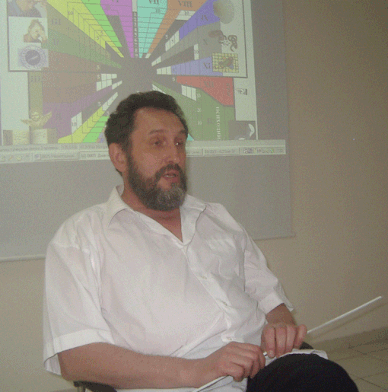 Беседа с генералом Темниковым- Геннадий Яковлевич, вы должны и меня понять, и читателей нашей газеты. Как объяснить, что в предшествующих публикациях мы ни словом не обмолвились о том, что доктор Темников является еще и генерал-майором "Академии проблем безопасности, обороны и правопорядка Российской Федерации"? Прошло всего 8 месяцев с последней нашей встречи, и вдруг такие перемены…- Почему это "ни словом не обмолвились"? Вы же в самой первой статье писали, что "Если перечислять все его звания и регалии, на газетной полосе не хватит места. Да и не в званиях дело." Наверное настало время и о званиях поговорить? С другой стороны, можно ведь подумать, что корреспондент Елена Бредис заранее знала с кем дело имела, посему и не боялась в течении двух с лишним месяцев использовать свое "служебное положение". А ваша фраза о том, что "Вероятно, я бы не вернулась к теме "бесед с доктором Темниковым", если бы не письмо, пришедшее в редакцию на мое имя. Его автор упрекает меня в том, что вместо написания серьезных публицистических статей я занялась рекламой "шарлатанского метода" - это одна из журналистских "штучек" и не более. Вот теперь "клянитесь и божитесь" перед читателями, что для вас это тоже явилось полной неожиданностью, поскольку всем понятно, что за 8 месяцев генералами не становятся. Или расскажем читателям, что Геннадий Яковлевич был "бойцом невидимого фронта", работал не один год под грифом "совершенно секретно", а теперь произошли… какие-то перемены, и он имеет право появится перед народом в генеральской форме? Толи дело! Не статья, необходимая и полезная для людей получиться, а новый сериал про "Семнадцать мгновений весны".- А что же произошло на самом деле?- Знаете, Леночка, есть хорошая поговорка, я бы даже сказал, что это очень хороший принцип для любого человека: "Если не знаешь как поступать - поступай нравственно". Воспользуюсь очередной возможностью и снова выскажу благодарность редакции "Липецкой газеты" за исполненную работу. Как хорошо написал В.В. Маяковский:Слова у нас,
до важного самого,
в привычку входят,
ветшают, как платье...Может быть и надо обладать т.н. "журналистским чутьем" или талантом, чтобы в информационном "море-окияне" не сбиться с курса, выбрать верное направление и действительно писать о том, что представляет ценность для людей, и "не входит в привычку", и "не ветшает, как платье". Имею полное право утверждать, что не "чутье на сенсацию" привело редакцию к нашей первой встрече. Должен быть еще высокий профессионализм в каждом деле, посему и продолжения следуют. Когда люди по этому принципу объединяются - здесь главное, и давайте не сбиваться уже с пройденного пути. Не было бы у меня предшествующих званий, не появилось бы и новые. Вот и ответ для всех "любопытствующих". Другое дело, если "послужной список" соответствовал достигнутым результатам, то какие новые перспективы открываются в связи с произошедшими переменами? Это хороший вопрос, на который намерен ответить.- Ну, так и отвечайте, товарищ генерал-майор! Чем это вы на самом деле занимались и будете заниматься в Академии Безопасности?- Слушаюсь и повинуюсь. Никаких государственных секретов тут нет и быть не может. Выше поименованная Академия тоже недавно появилась. Зарегистрирована в Министерстве Юстиции РФ № 3935 от 31 августа 2000 г. как научно-исследовательский Центр, объединяющий усилия государственных институтов в целях укрепления безопасности, обороноспособности и правопорядка в Российской Федерации. Уставная деятельность Академии поддержана и одобрена Решением Президента Российской Федерации, Аппаратом Совета Безопасности РФ, Министерством Обороны, Министерством Внутренних, Федеральной Службой Безопасности, Министерством по Чрезвычайным ситуациям России, Полномочными представителями президента Р.Ф. в регионах. Академия находится в Москве на Комсомольском проспекте дом №18, расположена в одном из корпусов "Военного Университета".- Ого! Ну, а какое отношение, известный нашим читателям доктор Темников, к этому имеет?- Продолжаю. Решением Комитета Государственной Думы по безопасности № 86 от 31 октября 2002 года, Академия утверждена ведущим научным общественным Центром Комитета Государственной Думы по вопросам национальной безопасности, обороны и правопорядка. Затем, решением Президиума "Академии проблем безопасности, обороны и правопорядка" № 5/05 от 5 мая 2005 г. зарегистрировано "Отделение современных информационных психотехнологий". Затем, президентом данного отделения, (читайте: заведующим кафедрой) назначен генерал-майор Темников Геннадий Яковлевич, действительный член АБОП, заслуженный деятель науки, профессор Академии, ректор "Межгосударственного медико-социального Университета", доктор медицинских и социальных наук. Если, вы, Леночка, от имени читателей "Липецкой газеты" захотите меня просто поздравить и на этом интервью закончить, то у вас ничего не получиться. Теперь не сколько от вашей газеты, а от той группы, которую я уже Липецке подготовил, мало не потребую. И лично вы у меня не последнее лицо в данном "эшелоне".- Слушаюсь, т.е., извините, слушаемся, товарищ генерал-майор!- Вот и хорошо, вот и славно. Продолжаем сотрудничество. Научно-исследовательская тема, которой занимался на протяжении многих лет… обзывается приблизительно так: "Возможные варианты психотронного оружия и индивидуальные средства защиты". И никаких вам "Ого!" - хватит газетных сенсаций и всяческих там разоблачений. Мы договорились о высоком профессионализме и полезном сотрудничестве, в первую очередь для читателей? Договорились! Я же не даром вас похвалил, посему давайте трезво к рассмотрению данной темы и подойдем. Понимаю, что в силу некой необходимости приходилось отвечать на вопросы читателей вашей газеты: а не является ли технология доктора Темникова какой-то "темной магией" или она может быть "от диавлоа", и прочее, и тому подобное. А я, понимаешь, на эти вопросы отвечал и оправдывался. Кстати сказать, председатель Отдела внешних церковных связей Московского Патриархата митрополит Смоленский и Калининградский Кирилл и президент "Академия безопасности, обороны и правопорядка Р.Ф." Виктор Григорьевич Шевченко подписали "Соглашение о взаимодействии". Согласно документу, ОВЦС МП и Академия будут сотрудничать в разработке новой концепции безопасности страны, уделяя особое внимание вопросам духовного развития человека и гражданина, сохранению нравственных устоев общества, укреплению традиций патриотизма, духовного обновления России. Не хватало сейчас на меня пальцем показывать и вопить о том, что генерал Темников "имеет прямое отношение к разработкам спец. служб по созданию психотронного оружия, к проведению экспериментов над живыми людьми и тоталитарному зомбированию всего населения Российской Федерации". "ВУРДАЛАКИ В БЕЛЫХ ХАЛАТАХ"!!! Ага! Теперь понятно, как доктор может генералом стать.- Что вы имеете в виду?- Обветшала эта тематика до тошноты и недостатка в подобной информации никогда не было. Загляните в Интернет и чего только там не найдете! От одних заголовков здоровый человек может действительно в зомби превратиться: "План ЦК КПСС И КГБ "Психотронная Голгофа", "Гуманное оружие - чума 20 века", "Научный каннибализм", "Психотронное оружие и дьявольские технологии", "Всадники психотронного апокалипсиса". "Psychotroniс Weapon! - уничтожение Homo Sapiens!!!", "Заказчики и изготовители", "Проведение государственной политики внутреннего терроризма", "Правозащитники предупреждают - телевизор смотреть опасно!", "Компьютер погубит человечество", "Свободное волеизлияние граждан, демократические выборы невозможны в условиях психотронной обработки населения", "Угроза национальной безопасности требует экстренного принятия законов!" И даже… "ВАШ МОЗГ, ВАША ЛИЧНАЯ И ИНТИМНАЯ ЖИЗНЬ ПОД КОНТРОЛЕМ СПЕЦСЛУЖБ".- Но не бывает же дыма без огня?- Конечно нет! Думаете, сейчас я начну отнекиваться тем, что не только т.н. желтой прессе подобные "сенсационные публикации" были выгодны или они вызывают "широкий резонанс" у всего мирового сообщества. Необходимо было исследовать эту область, коли так. Но выводы получаются во всем мире однозначные. Отсутствует такое оружие, которое может управлять высшей психической деятельностью человека, превращая его в послушную марионетку или зомби. Скорее всего в ближайшие сто лет его не предвидится, если вообще это можно сконструировать. Идея до сих пор остается в форме не очень научных фантастических произведений или в виде психопатологической продукции отдельных личностей, представленных в виде откровений жертв воздействия… психотронного терроризма, которые, дивно сказать, все-таки выживают с этой неравной борьбе со "спец. службами" нашего или иностранного государства, а то и с "внеземными цивилизациями". И не только выживают! Эти жертвы экспериментов над человеком почему-то обладают неиссякаемой творческой энергией, проникают в святая святых засекреченных лабораторий, они знают как устроены всяческие пси-излучатели, представляют для широкой огласки добытые ими секретные материалы, а если их уже никто не слушает или не понимает, всё происходит конечно же в силу некого психотронного противодействия на окружающих людей. Вот типичный пример:Прошу прощения за слишком длинную цитату однако кто бы не заинтересовался изучением данной темы ничего иного не найдет ни в настоящее время, ни в далеком прошлом. Посему не тратьте понапрасну время. Замените слова "пси-генератор, пси-оператор, супер ЭВМ, спецслужбы, КГБ -ФСБ" на вселение в человека "нечистой силы, Духов, Диавола, ведьм, колдунов или вурдалаков" и получится все тоже самое, поскольку феномены одержимости или пароноидального бреда хорошо известны врачам прошлого, и до того, как было изобретено электричество, не говоря уже о компьютере или телевизоре, через которые, якобы, осуществляется разрушающее психотронное воздействие. Правда сейчас эти факты из прошлого некоторыми авторами объясняются управлением со стороны "внеземных цивилизаций" или "инопланетян". Вот вам весь дым от огня.Тоже самое о средствах индивидуальной защиты от подобного воздействия. Честное слово, я ничего не выдумал, ссылаясь на "очумелые рекомендации" другого автора. Читайте для общего развития: "Меня спрашивают: Если пси-оператор контролирует чужую сексуальную жизнь, можно ли это ограничить? А главное - как? Ответ простой: если есть внешний сигнал, его надо экранировать. Медико-биологические способы защиты от торсионного облучения засекречены, но кое-что посоветовать можно. Лицам, подвергаемым психотронному террору, - мужчинам и женщинам, необходимо защищать половые органы от торсионного воздействия. Это предотвратит заболевания мочеполовой сферы, образование злокачественных опухолей, ожогов половых органов, позволит сохранить половую и детородную функции. Для защиты половых органов необходимо пользоваться экранирующей прокладкой из металлизированной пленки - более длинной, чем гигиеническая. Прокладки, защищающие от торсионного излучения, нигде не производятся, но их можно изготовить самому. Где можно достать металлизированную пленку? В Латвии и Германии в продуктовых магазинах продаются специальные пакеты для замороженных продуктов "ISOUERTASCHE" и "EISBAR" немецкого производства. Их уникальную отражающую пленку серебряного цвета можно использовать и для экранирования торсионного сигнала. Если экранирующая прокладка будет закрывать и анус, это позволит избежать пси-изнасилований, совершаемых оператором с помощью компьютерного курсора. Это не больно, но унизительно, как и любое реальное изнасилование. Если человек не знает, как от этого защититься, он совершенно беспомощен. Не важно, сколько у него денег, какая должность и есть ли охрана. Его будут иметь, пока не сведут с ума - ведь каждый прекрасно понимает, что с ним делают. Думаю, здесь можно поставить точку." Да, уж! Все это было бы смешно, когда бы не было так грустно.- Выходит тему о писхотронном оружии можно закрыть?- В такой форме - да. И даже для врачей психиатров.- А что есть еще какие-то иные разработки или область научных исследований?- Безусловно, и не только в нашей стране. "Оружие несмертельного действия" - этот термин был впервые изобретен американскими учеными. Вот выборочный перечень технологий, которые относятся к данному виду оружия: ослепляющие солдат противника портативные лазеры и изотопные излучатели, замаскированные под стандартное оружие. Инфразвуковые генераторы, которые не только дезориентируют противника, но и вызывают тошноту и диарею, а также генераторы шума, которые воздействуют на враждебно настроенную возбужденную толпу. Или, например, "водяная пена" - газ, разбрызгиваемый с эффектом мыльной пены, который приводит к полной дезориентации противника. Почти все эти технологии разработаны в лаборатории Лос-Аламоса в рамках национальной программы. Но вряд ли такое оружие можно назвать психотронным, и конечно же оно не превращает человека в зомби.Между тем, если судить по личностям руководителей подобных лаборатории, то ли еще будет… Джон Александер, бывший директор программ по разработке "несмертельного оружия", советник правительства США, в высшей степени интересная личность. Полковник в отставке, в составе войск спецназа он воевал в Таиланде и Вьетнаме. Там увлекся буддизмом и изучал его в местных монастырях. Это настолько повлияло на душу спецназовца, что у него появился упорный интерес ко всем паранормальным явлениям. Как результат, в 1980 году Александер опубликовал программную статью в американском военном журнале Military Review о будущих видах оружия. В ней полковник утверждал, что "есть системы оружия, которые действуют на мозг и чья летальная возможность уже была продемонстрирована", при этом упоминались психокинез, телепатическое манипулирование поведением человека, выход души из тела и т.п. Статья привлекла внимание генералов Пентагона, и Александер быстро получил статус гуру в политических и военных кругах США. В 1983 году Александеру удалось подружиться с вице-президентом США Альбертом Гором, которого он обучал методами нейролингвистического программирования. Новые знакомые помогли Александеру с финансированием многих его проектов. К примеру, любящему чертовщину полковнику очень понравился фильм "Звездные войны" и идея фильма о некоей тайной силе "рыцарей Джедай". В 1983 году, благодаря дружбе с генерал-лейтенантом Стабблабайном, который затем возглавил Управление военной разведки и безопасности США, Александер выбил средства под программу исследований телекинеза, которую так и назвал - "Джедай".После увольнения из армии в 1988 году Александер был принят на работу в Национальные лаборатории Лос-Аламоса, попав под крыло Дженет Моррис, писательницы научно-фантастических романов, а заодно и директора по исследованиям Совета США по глобальной стратегии (U.S. Global Strategy Council - USGSC). Кстати, этот совет возглавлял бывший замдиректора ЦРУ Рэй Клайн. Именно USGSC стоит у истоков национальной программы США в области "несмертельного оружия", пролоббировав создание множества лабораторий по этой проблеме. Сегодня Александер - фактически главный специалист в США по проблеме "несмертельного оружия" и он не прошел мимо ни одной "паранормальной" темы. Джон Александер член Совета Международной Ассоциации изучения жизни после смерти, организатор национальных конференций посвященных "научно-техническим отчетам исследований ритуалов, околосмертельных опытов, человеческих контактов с инопланетянами и другими так называемыми аномальными опытами". Александер также входит в группу Aviary по изучению неопознанных летательных объектов. Он даже нырял на дно океана вблизи островов Бимини в поисках Атлантиды.- Ну, а как обстояли дела в нашем многострадальном государстве, можно узнать?- Небольшой пример. Было время, когда парапсихология и у нас пахла большими деньгами и славой. Буквально в последние месяцы существования СССР, когда узы секретности ослабли, в Комитете по науке и технологиям Верховного Совета решили проверить, на что расходовались средства, выделяемые для "Центра нетрадиционных технологий". По утверждениям генерального директора ЦНТ Акимова, именно торсионные поля объясняли все то, что безуспешно пытались объяснить с помощью биополей, - парапсихологические явления, левитацию, передачу мыслей на расстояние и т.д. Прочитав лишь несколько пунктов из "Основных направлений исследований на 91 - 95-е годы", над которыми работал "Центр нетрадиционных технологий", ведущие физики страны схватились за голову. Действительно, реализация пусть даже одного из них обещала революцию в физике и делала страну самой могущественной в мире. Как писала в то время одна из московских газет, не страшно, что Россия сейчас отстала, - она впереди планеты всей в создании тайного оружия россиян - торсионных полей. Как только исследования завершатся, к ногам нашей страны упадет весь мир.Вот несколько пунктов из плана ЦНТ:1. Обнаружение военной техники и объектов с помощью торсионных полей в космосе, в воздушном пространстве, на земле, под землей и под водой.
2. Дальнее дистанционное поражение военной техники и объектов с помощью торсионных излучений.
6. Создание силовых двигательных установок на торсионных принципах.
7. Разработка методов и средств разведки и контрразведки на принципах торсионных полей.
9. Дистанционное психофизическое воздействие на войска и население торсионными излучениями.И что интересно, именно на этот план очень быстро нашли средства. Как следует из справки, предоставленной в Верховный Совет членом-корреспондентом АН СССР Е. Александровым, "с января 1990 г. ЦНТ формировал пятилетнюю программу с обширной кооперацией по разным ведомствам, ему было выделено со стороны ГКНТ и ВПК 500 млн. рублей" (в старых - советских - рублях это невероятно большие деньги). Но на основании выводов экспертов, которые познакомились с работой "Центра нетрадиционных технологий", бюро Отделения общей физики и астрономии АН СССР констатировало: - притязания ЦНТ на открытие нового фундаментального "дальнодействия" несостоятельны и противоречат многочисленным прямым экспериментам. Разоблачать все "открытия" А. Акимова просто не имело смысла. Однако многие серьезные ученые вынуждены были заниматься проверками, и в "Вестнике РАН" (1999 г., том 69, № 10) опубликован отчет об одном эксперименте. Сотрудники предприятия "Вент" утверждали, что с помощью созданного ими генератора торсионного поля можно существенно изменять свойства материалов. Например, если медь подвергнуть воздействию торсионного генератора, то электропроводность полученного таким способом образца окажется во много раз выше, чем у контрольных образцов. Авторы "открытия" обратились в Миннауки России и правительство Москвы с просьбой о выделении средств на строительство промышленной установки, а далее - спецзавода для промышленного выпуска "торсионной меди". Согласно их расчетам, при замене проводов московских троллейбусов и трамваев этой почти сверхпроводящей медью можно было бы закрыть до половины действующих электростанций Москвы. Проверкой этого "эффекта" занимались выдающиеся физики-экспериментаторы из Института физических проблем РАН им. П.Л. Капицы. На основании полученных результатов ученые сделали вывод о том, что утверждение о различии в 80 раз электрических сопротивлений "облученных" и "не облученных" образцов меди экспериментального подтверждения НЕ НАШЛО. Проводимость меди в образцах, представленных МНТЦ "ВЕНТ", оказалась на порядок хуже значений, приводимых в справочниках. "Что будем делать?" - на заданный извечный вопрос один из проверяющих ответил, что с Нобелевской премией по этому вопросу пока придется повременить. О результатах было доложено руководству Миннауки России и комиссия квалифицировала ситуацию с ЦНТ как рецидив организованной лженаучной активности, возникшей в обстановке злоупотребления секретностью в ведомственной науке ("закрытая научная тема") да бесконтрольностью распределения государственных средств. Деятельность ЦНТ вокруг "нетрадиционных полей" имело признаки крупномасштабной аферы... Акимов был освобожден от должности генерального директора ЦНТ. Ситуация тоже типичная и ни обжалованию, ни финансированию более не подлежит.- Что же получается счет "2-0" не в пользу психотронного оружия?- Думаю, что по данным "аргументам и фактам" - да. Физические и технические средства, направленные на голову человека нельзя назвать психотронными. Пока они не в состоянии оказать никакого психического или зомбирующего влияния на личность. Это во-первых и это научный факт. А во-вторых, если кирпич на голову свалился - это не психотронное оружие. Даже пресловутый мобильный телефон, который держат возле уха, не вызывает злокачественные опухоли мозга. Скорее всего это очередная выдумка, а не результаты серьезных научных исследований. Другое дело химические препараты, психотропные яды, галлюциногены, алкоголь или наркотики. Но опять это не психотронное оружие и действие их хорошо изучено.- Ну, а как же быть с тем же телевидением? Не даром принят закон запрещающий программирование человека в рекламных или иных целях.- Истории о 25-ом кадре на экране телевизора или о воздействии субпороговыми средствами внушения на человеческое подсознание сейчас только ленивый не пинает. Как вы думаете, отдали бы спец. службы сверх эффективные секретные разработки и технологии на потребу гражданским лицам? Вот и решайте, стоит ли изучать английский язык во сне, купив запрограммированные кассеты или идти к доктору, который запатентовал метод 25 кадра для кодировки от ожирения или алкоголизма. Да и книженции про "нейролингвистическое программирование" на любом развале уже глаза намозолили - будь здоров! Никакое это не оружие… Ни пользы ни вреда от него нет. Скажу больше, если в средствах массовой информации без всякого стеснения, открыто и во всеуслышание появляются публикации на тему: "Бушу осталось жить не больше года", "Буддийский монах сказал Путину, что он обретет покой в 2004 году", "Ведьмы и колдуны во время съезда "слонов" попытаются при помощи магии убрать Буша из Вашингтона", "Еврейские экстремисты наложили на Шарона смертельное проклятие "Пульса денура", а "Израильский раввин намерен совершить ритуал проклятия в адрес Шарона, желая ему смерти"; или "Корреспондент "Комсомолки" внедрился в секту, члены которой воскрешают мертвых и готовятся захватить власть в России. Сектант и шарлатан Григорий Грабовой, "воскрешавший" погибших в Беслане детей, призвал своих последователей "кодировать" правительство России. Грабовой собирается сам стать президентом России и призывает одурманенных им граждан поддержать его в этом нелегком деле" - всё это попытки манипуляции общественным сознанием, а не воздействие на подсознание человека, и вовсе не на здоровье или благополучие перечисленных "жертв". Причем, "широкий резонанс", который должен незамедлительно появиться у всего мирового сообщества по замыслам авторов подобных публикаций, трудно сравнить со стадом разъяренных бабуинов под лозунгами "Ату его!". В данном случае реакции граждан не выходят за пределы кухонных обсуждений, и чаще всего напоминают игру, в которую играют взрослые люди, описанную американским психологом Эриком Берном в форме "Подумайте, какой ужас!".- Чем же тогда будущий генерал Темников занимался? Выходит, что все научные исследования на тему "Возможные варианты психотронного оружия и индивидуальные средства защиты" заключаются в выводах о том, что такого оружия нет да быть не может, и защищаться незачем?- Да всё тем же, что и доктор Темников, а выводы читателям вашей газеты хорошо известны. Существует такое "оружие", только вот "линия фронта" проходит не между "агрессивными Инопланетянами и Землянами", не между "пси-оператором, который сидит за Супер-ЭВМ и несчастными жертвами необъявленной психотронной войны", а между самыми обыкновенными людьми. Негативная информация посылаемая в виде болевых сигналов от больного человека к здоровому здесь будет пострашней, чем "оружие несмертельного действия", разработанное в Лос-Аламосе. Повторять содержание предшествующих публикаций в "Липецкой газете" смысла не вижу, тем более, что они оформлены в виде отдельной брошюры. Все желающие могут её у вас приобрести. Однако несколько пояснений с новой точки зрения необходимы. Есть "психотронный излучатель" в виде больного органа, есть и его "жертва" в виде здорового органа. Но не всегда и не во всех случаях негативные сигналы идущие между ними могут быть опасны.Во-первых они должны восприниматься на вполне понятном и ясном для органов и систем языке. Больная печень не может подействовать на здоровое сердце, а больная почка не собьет с толку здоровое легкое. В момент негативной трансляции и люди друг с другом имеют полное право не конфликтовать, и даже наоборот, вполне пристойно общаться, мило улыбаться или любить ближнего своего. Во-вторых, функция вполне конкретных внутренних органов в процессе негативного воздействия должна быть прервана или на некоторое время остановлена. Либо у здорового человека в этот момент должны быть какие-то незначительные функциональные отклонения от нормы. Может быть он устал, перегружен, недомогает, испытывает кратковременные болезненные ощущения и т.д. Здесь уязвимое место появляется практически везде и возможность негативного программирования со стороны окружающих или эффекты т.н. самопрограммирования, будут весьма результативны.Совсем другое дело, если "психотронный излучатель" будет посложней, чем одно тяжелое заболевание отдельного органа у одного человека. Миллиарды лет эволюции живых организмов привели к тому, что из одноклеточного живого существа появились многоклеточные, затем целостные организмы, включающие в себя системы разнообразных органов, и в конце концов - краса Вселенной, венец всего живущего Человек. Может быть тысячелетия ушли на то, чтобы разнообразные человеческие проблемы смогли информационно систематизироваться и объединиться между собой в виде т.н. Центральной Негативной Программы.Лично у меня ушло двадцать лет на изучение именно этого "психотронного излучателя", который подробно описан в книге "Корни зла". И здесь носителем этой программы является не "вражеская или отечественная Супер-ЭВМ", а множество людей. И не одно техническое средство не в состоянии эту программу прописать и хранить, развивать и совершенствовать. И появилась она задолго до изобретения компьютеров, и по разному люди испытывали и описывали "воздействие ЦНП на собственной шкуре". Вот вам и другой источник негативных информационных контактов!Но, опять же, не во всех случаях и не всегда здоровый да благополучный гражданин может с целым миром человеческих проблем (т.е. с Центральной Негативной Программой) дело иметь. Очень большой риск представляют для будущей "жертвы" т. н. НЕГАТИВНЫЕ СОСТОЯНИЯ, которые мы испытываем по поводу и без повода, но которые создают самые благоприятные условия для "психотронного облучения". Не только устройство ЦНП и перечень этих притягивающих состояний доктор Темников подробно описал в книге "Корни зла". Там даны эффективные средства индивидуальной защиты.А вот НЕГАТИВНЫЕ СЦЕНАРИИ, которые мы вынашиваем в собственном сознании, и которые подробно описаны в книге "Третья сила", неизбежно подключают здорового и благополучного человека к Центральной Негативной Программе.. А единственного исполнителя "психотронного воздействия" или некого "оператора с курсором" здесь уже не выявить. Самое главное вовремя отключиться от ЦНП или никогда к этому "чудищу" не подключаться. Как и при помощи чего - все это подробно в моих книгах, семинарах или лекциях. И никакие прокладки из алюминиевой фольги, извините, в данных ситуациях не помогают.Вы же Леночка сами у меня семинар прошли. Уже обучаете своих учеников и прекрасно знаете, что для негативной информации не существует ни государственных, ни территориальных границ. Было время, я устраивал экзамены для своих студентов. Давал задание в группе провести информационную диагностику одного человека, а потом сравнивал полученные данные, не только с тем, что знал об этом пациенте. Безусловно, правильность диагностики говорила и об объективности технологии, и об уровне подготовки студентов. Это сначала радовало всех, а потом перестало. Решил такие испытания больше не устраивать. Студенты теперь на семинарах обмениваются полученными данными, сами себя проверяют и тоже восхищаются полученными результатами.Вот теперь и вы, после проведенных самостоятельных семинаров с радостью в голосе мне об этом сообщаете. Да, есть за что вас хвалить! Молодцы, все правильно делаете. Однако, когда обратите внимание на то, что негативная информация даже по методу диагностики на расстоянии, через фотографию или по образцу почерка доходит до каждого студента без всяких искажений, тут есть от чего и в ужас прийти. Ладно, мои ученики контактируют с человеческими проблемами и могут с ними справиться, а разве до других людей такая информация без искажений не доходит? В том то все и дело. Учить людей надо, чтобы они не были восприимчивы к такому точному "психотронному оружию".- И все-таки, Геннадий Яковлевич, ваши книги, лекции и семинары пока не всем доступны, да и на основании собственного опыта скажу, что за один присест их не одолеешь. Вы же обещали дать полезную информацию для читателей на страницах нашей газеты. Чем еще можете поделиться?- Да планом предстоящих действий, поскольку "Информационных рецептов" было достаточно и в газете, только пусть читатели не ленятся их своевременно использовать. В этой связи ситуация в Липецке уже намного благоприятней, по сравнению с другими регионами. И лекции вам прочитал, и семинар провел, и преподавателей подготовил, которые других обучают. А вот в С-Петербурге или в Германии только намечаются первые шаги. Теперь у вас просветительская деятельность от моей занятости не зависит. Читатели должны об этом знать, где и у какого преподавателя в Липецке, в Ельце или в Воронеже можно на лекцию попасть или семинар пройти. Слава Богу, дожили мы до такого времени, что никакой закрытой научной темы в данных разработках нет и быть не может. Нельзя эти технологии засекречивать, ибо никакой научный центр и никакая элитарная группа подготовленных специалистов не в состоянии справиться с подобным "психотронным оружием". Объясню, почему. Чем больше самых обыкновенных людей будет владеть предлагаемыми "информационными рецептами", тем здоровее и безопасней будет всем окружающим. Хотя прекрасно осознаю, что легко это воспримут прежде всего те, кто уже прошел базовый семинар. Сигнал от какого-то негативного события поступает далеко не каждому, а прежде всего тем, кто с этим "как-то связан".Допустим, я могу такого сигнала о предстоящей автокатастрофе и не получить, если сам никуда ехать не собираюсь. А вот сотрудник ГАИ вероятно получит множество таких сигналов, поскольку ДТП непосредственно связаны с его служебными обязанностями. То же самое можно сказать об авиадиспетчерах, участковых инспекторах, начальниках отделов техники безопасности на крупных предприятиях. Каждый из них будет в первую очередь получать сигналы о грядущем неблагополучии именно в сфере своей деятельности.Все знают, что я выставляю прогнозы негативных событий на год вперед. Например, Вы могли убедиться, что крупнейшее землетрясение в Индонезии было предсказано мною еще в декабре 2003 года. Но что я мог сделать, если эта негативная информация лично доктора Темникова "никаким боком" не касается?! А вот сотрудник спасательной службы наверняка такой сигнал получит и проведет коррекцию. И не сомневайтесь, у него результаты будут не хуже чем у профессора Академии.Именно поэтому методика информационной коррекции не должна иметь политических или географических границ, именно поэтому аналогичные проекты начинают сейчас реализовываться во всем мире. Конечно, я еще не раз к вам приеду, поскольку дальше будем работать по новой программе "Отделения современных информационных психотехнологий" Академии Безопасности Р.Ф. А это означает, что у вас появится новый уровень подготовки преподавателей, слушателей лекций и семинаров. Думаю, что читатели "Липецкой газеты" должны знать еще и о Проекте "Витязь и Берегиня". План совместной деятельности теперь утвержден Президентом "Академии проблем безопасности, обороны и правопорядка В.Г. Шевченко, и президентом "Отделения современных информационных психотехнологий", генерал-майором Темниковым Г.Я.Липецк - Москва-Липецк
Беседу вела Елена Бредис
2005 г.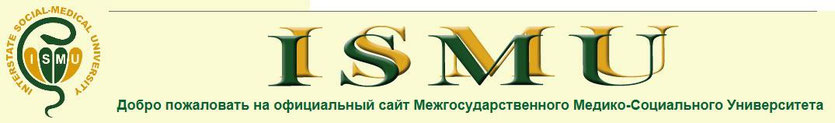 РЕЗУЛЬТАТЫ "ИНИЦИАТИВНОЙ ГРУППЫ"(из переписки с региональным отделением в Липецке)Здравствуйте, Геннадий Яковлевич. Как-то само собой получилось, что все Ваши липецкие "семинаристы" кучкуются вокруг меня, так что я невольно чувствую свою ответственность за ваших учеников.Как и обещала, подвожу краткие итоги последней встречи.Бредис Елена: До семинара работать не пыталась. Во время семинара при визуальной диагностике по линзе (примерно в 14.00) увидела белое пятно на правой кисти дочери. В тот же день в 21.00 у дочери заболела правая кисть.Коррекция негативного состояния. Дистанционная работа с подругой, - миома, 13 недель. После первого же сеанса полностью ушли боли, которые мучили ежедневно в течение последних двух лет. Очередные месячные длились 5 дней, вместо трех недель, как это было последние годы. У той же подруги сняла за один сеанс онемение руки, которое та не могла вылечить "традиционно" за два года.На днях был день рождения папы, и мне довелось всех подряд "лечить". Народ пришел в восторг и стал проситься на базовый семинар. Хороший знак. Надеюсь, что получится. Что касается меня, то я делаю то, что в моих скудных силах: читаю лекции и даже занимаюсь "индивидуальным обучением" (много людей, которые не смогли что-то понять из брошюрки).Одна из моих "учениц" на другой же день удалила у себя родинку и страшно перепугалась. Кроме того, у меня обнадеживающие результаты по работе с миомой, артрозом, болями в сердце. Как видите, не бездействую.Ваша покорная слуга работает с дегенеративными процессами сетчатки у Бредиса. Не читал, о том, чтобы сесть за руль и речи быть не могло. Прогноз или приговор офтальмологов Вы знаете - прогрессирующая потеря зрения. Результат после моих сеансов: папа читает, ездит на машине. "На раз" уходит давление, боли в печени, гайморит, бронхит. Исключительно по дополнительным линзам. С песочком, который пошел из почек, оказалось сложнее.У отца за три сеанса сняла зубную боль, связанную с пульпитом. (к стоматологу так и не пошел). Что касается его атрофии сетчатки, то после года сеансов начал читать книги. У себя, после серьезного удаления зуба, (разворотили полчелюсти) за несколько минут сняла кровотечение и боль.Работала с орхитом у собаки. За несколько сеансов уплотнение значительно уменьшилось.Теперь, о результатах по 2-му уровню. Тут ситуация парадоксальная: чтобы убедиться в эффективности, надо было бы провести диагностику и ничего не делать. Но какой дурак на это решится? Потому сообщаю. Ася ехала в Донецк на мастер-класс. Провела диагностику и коррекцию, - поездка прошла великолепно. Инна должна была ехать автобусом встречать ее в Воронеж, и именно в этот день началась жуткая метель. Провела диагностику, коррекцию, метель утихла, съездила нормально.Бредис Инна: Начала работать три месяца назад по брошюре "Семь волшебных слов". Все это время не принимает лекарства от давления - понижает сама за 10-15 минут. Непонятный момент: давление она никак не ощущает, определяет только при помощи тонометра. Снимает себе и дочери боли в позвоночнике. Очень хорошо чувствует негативный сигнал ладонью, вплоть до появления сильных болей в руке.Вознесенская Людмила: коррекция ситуации. Длительное время не могла приобрести лекарство по льготному рецепту (в аптеке говорят, что лекарств нет). Провела коррекцию, "увидела", что выходит из аптеки и держит что-то в руках. Пошла проверить. Сначала отказали, потом проверили по спискам очередников и выдали.Сергей Овчинников, экономист: Опыт оказания помощи на 12.02.05 - 12 человек. Из них трое жаловались на острую боль в области желудка. У двоих последующие исследования подтвердили язву. У всех троих состояние резко улучшилось после 1-2 сеансов (прекратились сильные боли). Один из пациентов согласился позже на лечение в стационаре. Сообщил, что провел время "как на курорте": остальные соседи по палате мучались от болей, а он великолепно себя чувствовал. К моменту выписки язва полностью зарубцевалась. Другой отказался прибегнуть к помощи официальной медицины, поскольку желудок вообще перестал беспокоить.Обратились родители подростка 13 лет, - сын жаловался на частые головные боли и маленький рост. После одного сеанса: в течение двух месяцев головные боли ни разу не возобновились, подрос на 2 сантиметра.Молодой человек с жалобой на сильную боль в грудной мышце на протяжении 6 месяцев. Врачи патологии не находят. Беспокоит грубый шрам, оставшийся после операции аппендицита. Проведен один сеанс. Боль в мышце полностью прошла. Сразу после сеанса шов не ощущается, зрительно намного бледнее.Молодой человек с гипертонической болезнью, жалобы на сильную головную боль. Проведено 4 сеанса. В течение двух месяцев давление не ощущается, головные боли прошли, к врачам не обращался, медикаментов не употребляет.Остальные пациенты: у молодой женщины аллергический насморк прошел за 1 сеанс к вечеру того же дня. У молодого человека за 1 сеанс прошла боль из-за спортивной травмы плеча. Все пациенты отмечали улучшение отношений со значимыми для них людьми.Работал с молодым человеком - перелом пальца руки, который никак не срастался. После одного сеанса сняли гипс. Другой молодой человек, спортсмен, аритмия сердца под нагрузкой. После двух сеансов полностью ушла, подтверждение в физдиспансере. Себе за три сеанса убрал боль в коленном суставе после давней спортивной травмы.Коррекция ситуации. Неожиданно приехал родственник, "не ко времени". Сказал, что уезжает в воскресенье вечером. У Сергея ломались планы на выходные. Провел коррекцию. На другой день родственник с изумлением сообщил, что билет, оказывается, на субботу, хотя он у кассы, вроде бы, все проверял.Молодой человек, спортсмен, несколько лет не мог выполнить норматив мастера спорта. Сергей провел коррекцию перед соревнованиями. Парень сдал норматив. С его братом не "работал", - тот не сдал.Татьяна Емелина (Воронеж): Регулярно работает с мужем, - проблемы с мочевым пузырем и предстательной железой. Мужу полностью сняла хроническое воспаление мочевого пузыря. У тетки эффективно убирает боли от варикозного расширения вен.. У Аськи с малых лет аллергия на солнце. Во вторник Танюшка поработала с ней по фотографии. После обеда звонит Ася: "Кошмар! Пасмурный день, а мне намного хуже!" Зато на другой день на солнечном пляже вообще никакой аллергии. Видимо, это была реакция. Работает с многочисленными проблемами у сына. Сын упал и сильно повредил руку: рука опухла, посинела, трудно было шевелить пальцами. Весь вечер снимала боль и работала по 3-ей программе. Утром в травматологии сделали рентген. Удивление хирургов: по всем показателям должен быть перелом, но нет даже трещины.Коррекция негативных состояний по второму уровню. Корректирует свои риэлтерские сделки.Вера Дроздова, микробиолог: До семинара методику не использовала. Во время семинара сообщила, что чувствует негативный сигнал от беременной кошки, провела коррекцию. Через два дня: у кошки очень тяжелые роды, один котенок родился мертвым.У овчарки хронический отит, часто трясет головой, не может "держать" уши. Негативный сигнал на расстоянии ощущается очень ярко, но собака сразу начинает рычать и скалиться. Работа только тактильная. Через два сеанса - перестала трясти головой, уши "встали". У пуделя опухоль молочной железы. Через 2 сеанса опухоль уменьшилась в два раза.Работа со щенком: пупочная грыжа Д - 2 см. После нескольких сеансов Д - 3 мм. Ветеринар сказал, что можно не оперировать. Трех других щенков из помета (с которыми никто не занимался) пришлось оперировать. У другой собаки работала с опухолью молочной железы. Опухоль уменьшилась в два раза. Одновременно "отпали" бородавки. Работала с "жировиком": после двух сеансов жировик вскрылся и вышел вместе с капсулой Д - 2см.Увидела в своем аквариуме, что одна рыбка плавает вверх брюшком. Поймала сигнал, убрала. Рыбка перевернулась и поплыла к кормушке.Проблемы в отношениях с мужем (страдает алкоголизмом). В момент агрессивного поведения мужа использует "защиту образа". Агрессия моментально исчезает. Последние две недели муж не пьет.Из телефонного разговора узнала, что у племянницы в Перми очень высокая температура, которая не "сбивается" медикаментами. Провела сеанс по фотографии. Выяснила, что через полчаса температура резко понизилась.У соседки сложный перелом бедра ("подкрученный"), с осколками, - снимок делали в травматологии, сказали, надо делать операцию. Сразу сняла боль, соседка спала всю ночь. Поработала дистанционно. На следующий день снимок делали в областной больнице: осколки "собрались", кость, вошедшая в суставную сумку, встала на место. Операция не требуется, просто наложили гипс.Карпова Лидия: коррекция негативного состояния. Упала на работе и очень сильно ушибла бедро. Полное ощущение перелома, сама идти не могла. Пока "скорая" везла в больницу, снимала боль и работала по 3-ей программе. Хирурги сразу заподозрили перелом шейки бедра. На рентгене нет даже трещины.Людмила Ивановна Вознесенская: Сразу после семинара начала работать со своей теткой: 96 лет, кахексия, сильные боли в эпигастрии, усиливаются после приема пищи. Состояние пожилой женщины значительно улучшилось, после сеанса сразу попросила поесть. Л.И. себе убрала сильную боль в кишечнике после отравления, ожог на пальце полностью ушел за два часа. Работает с другой родственницей, проблема с глазами: усталость, ухудшение зрения, ощущение "запорошенности". Убрала за 1 сеанс. Быстро снимает головные боли, боли в животе (результат пищевого отравления). Каждый день понижает себе давление.Елена Данилова: С двадцати лет патология щитовидки без улучшений. Сразу после семинара стала работать с собой по линзе. Недавно прошла УЗИ, - полная норма. Анализ крови на гормоны тоже в норме. Во время простуды быстро снимала головную боль и боль над глазами, боли в пояснице. Глубоко и сильно порезала палец (порез длиной 2 см). Через 15 минут работы с трудом находила порез при помощи лупы.Светлана Мучная, 18 лет, студентка: После семинара: понизила давление и сняла головную боль у мамы. У бабушки сняла резкую дергающую боль в нарывающем пальце. У мамы в течение недели жалобы на сильное онемение в руках и левой ноге, - сняла за один сеанс. Себе легко снимает боль в спине и депрессию. Обнаружила, что от почерка, фотографии и непосредственной работы рукой с одним и тем же человеком получает одинаковую информацию.Моренко Людмила (врач иглорефлексотерапевт): Использует методику на сеансах с пациентами. Сирингомиелия - после трех сеансов ушли очень сильные боли. Табакозависимость: после одного сеанса мужчина сократил количество сигарет с двух пачек в день до двух штук. Приступы аритмии, тахикардии снимает за несколько секунд. Провела диагностику и коррекцию продажи машины, - все прошло успешно.Маркова Элла: Страдает глаукомой. Полностью убрала у себя ощущение рези и "запорошенности". За один сеанс убрала у мужа высыпания на груди грибкового характера. Таким же способом полностью избавилась от ногтевого грибка.Все остальное очень традиционно: все могут снимать головную и прочие боли, снижать температуру, высокую температуру все снимают за несколько минут, давление (как повышенное, так и пониженное) нормализуют тоже практически мгновенно, про раны и ожоги уже даже и не говорят. Многие работают только с собой, поскольку боятся работать с другими. Не знаю, можно ли считать наши "сборища" школой в Вашем понимании. Делимся результатами, обсуждаем проблемы и вопросы, которые неизбежно возникают.Здравствуйте, Геннадий Яковлевич! Сегодня заканчиваю четырехдневный семинар. Как и в прошлый раз - "мини", для четырех человек. Понимаю, что это не тот "размах", который Вам нужен, но пока эта форма меня очень устраивает. Во-первых, нет проблем с помещением. Во-вторых, сразу устанавливается личный контакт. Ну, а самое главное, есть возможность возиться с каждым практически индивидуально. Пожалуй, практики получается по времени даже больше, чем теории: они "считывают" сигнал друг с друга, учатся диагностировать.